Поздравляем с Днём учителя!Информируем:О проведении 12.10 Фестиваля педагогических решений «Формула успеха» - Открытия Конкурса педагогических достижений в Кировском районе в 2023-2024 учебном году. Начало в 15.00;О проведении районного (отборочного) этапа Международного конкурса детского творчества «Красота Божьего мира»;О проведении районного конкурса проектов «Энергосбережение-дело каждого»;О проведении районного фестиваля «Цифра»;О проведении районного фестиваля легоконструирования и робототехники;О проведении районного открытого конкурса по 3D-моделированию «Мой город в формате 3D»;О проведении Городского (регионального) конкурса дистанционных проектов «Я познаю мир»;О проведении школьного этапа Городской олимпиады школьников по экономике для 3-4 классов;О графике школьного этапа всероссийской олимпиады школьников (Приложение 1);Об организационно-методическом сопровождении профессиональных и детских конкурсов (Приложение 2)Благодарим:Администрацию и педагогический коллектив ИМЦ (директор Хазова С.И.) за подготовку и проведение районного педагогического совета «Образовательное пространство Кировского района: отвечая на вызовы времени»;Администрацию и педагогический коллектив ОУ 389 (директор Васекина Л.И., заместитель директора Туезова Л.Н.) за организацию на высоком профессиональном уровне совещания с руководителями и заместителями руководителей ОУ «Итоги ГИА-2023»;Администрацию и педагогический коллектив ИМЦ (директор Хазова С.И., заместитель директора Комлева И.С.) за подготовку и проведение совещания с руководителями и заместителями руководителей ОУ «Итоги ГИА-2023».Приложение 1ГРАФИКпроведения школьного этапа всероссийской олимпиады школьников 
в Санкт-Петербурге в 2023/2024 учебном годуПриложение 2Организационно-методическое сопровождение профессиональных и детских конкурсов(по состоянию на 1 октября 2023 года)УТВЕРЖДАЮОтдел образования администрацииКировского района Санкт-Петербурга___________________ Ю.В. Ступак«___» _____________________ .          СОГЛАСОВАНОИнформационно-методический центрКировского района Санкт-Петербурга________________С.И. Хазова«____» _______________ .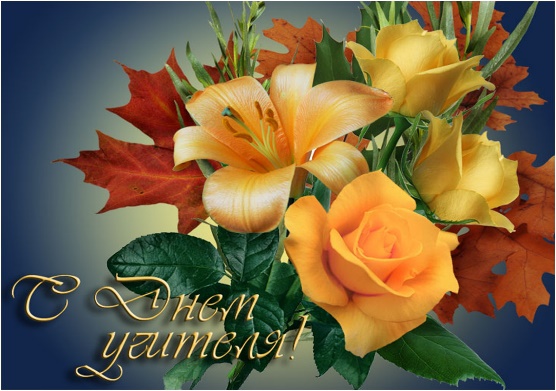 Администрация Кировского районаОтдел образованияИнформационно-методический центр Кировского района Санкт-ПетербургаИнформационная страница(октябрь 2023 года)№Содержание работыСодержание работыДатаДатаДатаДатаВремяВремяМестоОтветственныйПовышение эффективности управления и оптимизация взаимодействия образовательных учрежденийПовышение эффективности управления и оптимизация взаимодействия образовательных учрежденийПовышение эффективности управления и оптимизация взаимодействия образовательных учрежденийПовышение эффективности управления и оптимизация взаимодействия образовательных учрежденийПовышение эффективности управления и оптимизация взаимодействия образовательных учрежденийПовышение эффективности управления и оптимизация взаимодействия образовательных учрежденийПовышение эффективности управления и оптимизация взаимодействия образовательных учрежденийПовышение эффективности управления и оптимизация взаимодействия образовательных учрежденийПовышение эффективности управления и оптимизация взаимодействия образовательных учрежденийПовышение эффективности управления и оптимизация взаимодействия образовательных учрежденийПовышение эффективности управления и оптимизация взаимодействия образовательных учрежденийПлан совместных мероприятий отдела образования, ИМЦ и ОУПлан совместных мероприятий отдела образования, ИМЦ и ОУПлан совместных мероприятий отдела образования, ИМЦ и ОУПлан совместных мероприятий отдела образования, ИМЦ и ОУПлан совместных мероприятий отдела образования, ИМЦ и ОУПлан совместных мероприятий отдела образования, ИМЦ и ОУПлан совместных мероприятий отдела образования, ИМЦ и ОУПлан совместных мероприятий отдела образования, ИМЦ и ОУПлан совместных мероприятий отдела образования, ИМЦ и ОУПлан совместных мероприятий отдела образования, ИМЦ и ОУПлан совместных мероприятий отдела образования, ИМЦ и ОУ1Школьный этап всероссийской олимпиады школьников по общеобразовательным предметам (24 предмета)Школьный этап всероссийской олимпиады школьников по общеобразовательным предметам (24 предмета)по графику КОпо графику КОпо графику КОпо графику КОпо графику КОпо графику КООУ районаКоледа С.Э.Хазова С.И.2Реализация «дорожной карты» - плана мероприятий в рамках направлений (проектов) региональной системы научно-методического сопровождения педагогических работников (совместно с ЦНППМ в СПбАППО)Реализация «дорожной карты» - плана мероприятий в рамках направлений (проектов) региональной системы научно-методического сопровождения педагогических работников (совместно с ЦНППМ в СПбАППО)в течение месяцав течение месяцав течение месяцав течение месяцав течение месяцав течение месяцаИМЦДДЮТЦППСХазова С.И.Шумова М.В.Рублевская А.С.3Фестиваль педагогических решений«Формула успеха». Открытие Конкурса педагогических достижений в Кировском районе в 2023-2024 учебном годуФестиваль педагогических решений«Формула успеха». Открытие Конкурса педагогических достижений в Кировском районе в 2023-2024 учебном году12.1012.1012.1015.0015.0015.00Будет сообщено дополнительноКазанцева Ю.Г.Хазова С.И.4Информационно-методическая встреча для молодых педагогов Кировского района«Педагогический старт»Информационно-методическая встреча для молодых педагогов Кировского района«Педагогический старт»26.1026.1026.1015.0015.0015.00Музей А.А.АхматовойКазанцева Ю.Г.Скуратова Н.В.Хазова С.И.5Заседание Координационного советапо модернизации системы образования Кировского районаЗаседание Координационного советапо модернизации системы образования Кировского районабудет сообщено дополнительнобудет сообщено дополнительнобудет сообщено дополнительнобудет сообщено дополнительнобудет сообщено дополнительнобудет сообщено дополнительноИМЦПетренко И.В.Хазова С.И.6Формирование заявки на включение в деловую программу ПМОФ 2024 мероприятий на базе ДОУ и ОУ Кировского районаФормирование заявки на включение в деловую программу ПМОФ 2024 мероприятий на базе ДОУ и ОУ Кировского районадо 24.10до 24.10до 24.10до 24.10до 24.10до 24.10ИМЦСтупак Ю.В.Коледа С.Э.Петренко И.В.Хазова С.И.7Межрайонная конференция «РесурсыПлюс: обсуждаем импульсы к развитию»Межрайонная конференция «РесурсыПлюс: обсуждаем импульсы к развитию»30.1030.1011.0011.0011.0011.00ОУ 608Коледа С.Э.Хазова С.И.Совещания и семинары директоров ОУСовещания и семинары директоров ОУСовещания и семинары директоров ОУСовещания и семинары директоров ОУСовещания и семинары директоров ОУСовещания и семинары директоров ОУСовещания и семинары директоров ОУСовещания и семинары директоров ОУСовещания и семинары директоров ОУСовещания и семинары директоров ОУСовещания и семинары директоров ОУ1Совещание руководителей ОУСовещание руководителей ОУбудет сообщено дополнительнобудет сообщено дополнительнобудет сообщено дополнительнобудет сообщено дополнительнобудет сообщено дополнительнобудет сообщено дополнительнобудет сообщено дополнительноСтупак Ю.В.Совещания и семинары заместителей директоров ОУСовещания и семинары заместителей директоров ОУСовещания и семинары заместителей директоров ОУСовещания и семинары заместителей директоров ОУСовещания и семинары заместителей директоров ОУСовещания и семинары заместителей директоров ОУСовещания и семинары заместителей директоров ОУСовещания и семинары заместителей директоров ОУСовещания и семинары заместителей директоров ОУСовещания и семинары заместителей директоров ОУСовещания и семинары заместителей директоров ОУ1Совещание заместителей директоров по ИТ и ответственных за информатизациюуточняетсяуточняетсяуточняетсяуточняетсяуточняетсяуточняетсяуточняетсяудаленноХазова С.И.Суворова М.И.2Семинар для заместителей директоров по УВР12.1012.1012.1012.1011.0011.0011.00ИМЦХазова С.И.Мероприятия в рамках Года педагога и наставникаМероприятия в рамках Года педагога и наставникаМероприятия в рамках Года педагога и наставникаМероприятия в рамках Года педагога и наставникаМероприятия в рамках Года педагога и наставникаМероприятия в рамках Года педагога и наставникаМероприятия в рамках Года педагога и наставникаМероприятия в рамках Года педагога и наставникаМероприятия в рамках Года педагога и наставникаМероприятия в рамках Года педагога и наставникаМероприятия в рамках Года педагога и наставника1Фестиваль педагогических решений«Формула успеха». Открытие Конкурса педагогических достижений в Кировском районе в 2023-2024 учебном году12.1012.1012.1012.1012.1012.1015.00Будет сообщено дополнительноКазанцева Ю.Г.Хазова С.И.2Клуб молодых педагогов.Цикл встреч «Разговоры на равных»Встреча 1. «Как не запутаться в социальных сетях учителю» (для молодых педагогов Кировского района со стажем работыот 2 до 3 лет)12.1012.1012.1012.1012.1012.1016.00ОУ 565Михайлов Е.А.Соловьёва Д.Ю.3Информационно-методическая встреча для молодых педагогов Кировского района«Педагогический старт»26.1026.1026.1026.1026.1026.1015.00Музей А.А.АхматовойКазанцева Ю.Г.Скуратова Н.В.Хазова С.И.4Реализация «дорожной карты» - плана мероприятий в рамках направлений (проектов) региональной системы научно-методического сопровождения педагогических работников (совместно с ЦНППМ в СПбАППО)в течение месяцав течение месяцав течение месяцав течение месяцав течение месяцав течение месяцав течение месяцаИМЦДДЮТЦППСХазова С.И.Шумова М.В.Рублевская А.С.5Конкурс-фестиваль «Лучшие уроки педагогов Кировского района»в течение месяцав течение месяцав течение месяцав течение месяцав течение месяцав течение месяцав течение месяцаОУ районаГромовая М.А.6Районный фестиваль «Цифра». Тема года«Быть учителем – как это?»Электронная регистрация участников18.10 - 30.10http://www.emc.spb.ru/18.10 - 30.10http://www.emc.spb.ru/18.10 - 30.10http://www.emc.spb.ru/18.10 - 30.10http://www.emc.spb.ru/18.10 - 30.10http://www.emc.spb.ru/18.10 - 30.10http://www.emc.spb.ru/18.10 - 30.10http://www.emc.spb.ru/18.10 - 30.10http://www.emc.spb.ru/Ланцова Е.Б.ЦОКОЦОКОЦОКОЦОКОЦОКОЦОКОЦОКОЦОКОЦОКОЦОКОЦОКО1Консультации для участников регионального проекта для ШНОР (административных команд и районных кураторов)по согласованиюпо согласованиюпо согласованиюпо согласованиюпо согласованиюпо согласованиюпо согласованиюЦИКТушнова О.М.2Межрайонная конференция «РесурсыПлюс: обсуждаем импульсы к развитию»30.1030.1011.0011.0011.0011.0011.00ОУ 608Тушнова О.М.Аттестация педагогических кадровАттестация педагогических кадровАттестация педагогических кадровАттестация педагогических кадровАттестация педагогических кадровАттестация педагогических кадровАттестация педагогических кадровАттестация педагогических кадровАттестация педагогических кадровАттестация педагогических кадровАттестация педагогических кадров1Индивидуальные консультации по аттестации педагогических работников (по предварительной записи, телефон 753-79-37)вторниквторниквторниквторник11.00-17.0011.00-17.0011.00-17.00ИМЦСохина А.Х.1Индивидуальные консультации по аттестации педагогических работников (по предварительной записи, телефон 753-79-37)четвергчетвергчетвергчетверг14.00-17.0014.00-17.0014.00-17.00ИМЦСохина А.Х.2Прием индивидуальных папок педагогов, подавших заявления на аттестациюсредасредасредасредапо графику МФЦпо графику МФЦпо графику МФЦСПб ГКУ Центр аттестации и мониторингаСохина А.Х.3Выдача индивидуальных папок педагоговпо графикупо графикупо графикупо графикупо графикупо графикупо графикуИМЦСохина А.Х.Инновационная и опытно-экспериментальная работа ОУ Кировского районаИнновационная и опытно-экспериментальная работа ОУ Кировского районаИнновационная и опытно-экспериментальная работа ОУ Кировского районаИнновационная и опытно-экспериментальная работа ОУ Кировского районаИнновационная и опытно-экспериментальная работа ОУ Кировского районаИнновационная и опытно-экспериментальная работа ОУ Кировского районаИнновационная и опытно-экспериментальная работа ОУ Кировского районаИнновационная и опытно-экспериментальная работа ОУ Кировского районаИнновационная и опытно-экспериментальная работа ОУ Кировского районаИнновационная и опытно-экспериментальная работа ОУ Кировского районаИнновационная и опытно-экспериментальная работа ОУ Кировского района1Индивидуальные консультациипо вопросам реализации в ОУ инновационной деятельностипо предварительной записиfedorchyknmc@mail.ruпо предварительной записиfedorchyknmc@mail.ruпо предварительной записиfedorchyknmc@mail.ruпо предварительной записиfedorchyknmc@mail.ruпо предварительной записиfedorchyknmc@mail.ruпо предварительной записиfedorchyknmc@mail.ruпо предварительной записиfedorchyknmc@mail.ruИМЦВанина Э.В.Федорчук О.Ф.2Формирование заявки на включение в деловую программу ПМОФ 2024 мероприятий на базе ДОУ и ОУ Кировского районадо 24.10до 24.10до 24.10до 24.10до 24.10до 24.10до 24.10ИМЦСтупак Ю.В.Коледа С.Э.Петренко И.В.Хазова С.И.3Экспертиза итоговых продуктов деятельности районных опорных площадок, завершивших работу в 2023 годув течение месяцав течение месяцав течение месяцав течение месяцав течение месяцав течение месяцав течение месяцаИМЦВанина Э.В.Федорчук О.Ф.Сопровождение профильных психолого-педагогических классов школ районаСопровождение профильных психолого-педагогических классов школ районаСопровождение профильных психолого-педагогических классов школ районаСопровождение профильных психолого-педагогических классов школ районаСопровождение профильных психолого-педагогических классов школ районаСопровождение профильных психолого-педагогических классов школ района1Диагностика мотивации и ожиданий от обучения в профильных психолого-педагогических классахДо 10.10До 10.10ИМЦФедорчук О.Ф.Ванина Э.В.2Проектный офис «Чему и как обучать в психолого-педагогических классах». Встреча 125.1015.30ИМЦФедорчук О.Ф.Ванина Э.В.Начальная школа и ГПДНачальная школа и ГПДНачальная школа и ГПДНачальная школа и ГПДНачальная школа и ГПДНачальная школа и ГПД1Индивидуальные консультации для учителей начальных классов02.1016.1015.00 - 17.00ИМЦЧернышова Н.С.2Семинар председателей РМО«Преемственность дошкольного и начального общего образования в условиях реализации ФГОС НОО и ФГОС ДО»10.1014.00ОУ 221Чернышова Н.С.Титова М.Б.Попович И.В.3Семинар воспитателей ГПД«Патриотическое воспитание в современных условиях. Из опыта работы ОУ»17.1010.00ОУ 381Чернышова Н.С. Урягина Э.В.4Городская олимпиада по экономике.3-4 класс. Школьный тур11.1014.00ОУ районаНагорнова Н.С.Чернышова Н.С.5«Школа молодого учителя». Заседание 1.Развитие логического мышления на уроках математики в начальной школе19.1015.30ОУ 397Давыдова С.Н. Чернышова Н.С.6Посещение уроков педагогов (по согласованию)по согласованию с ОУпо согласованию с ОУОУ районаЧернышова Н.С.Открытые уроки, занятияОткрытые уроки, занятияОткрытые уроки, занятияОткрытые уроки, занятияОткрытые уроки, занятияОткрытые уроки, занятия1Математика. 2 класс. Измерение длины ломаной, нахождение длины ломаной с помощью вычислений. Сравнение длины ломаной с длиной отрезка26.1010.00ОУ 240Чаплыгина С.Н.2Русский язык (развитие речи). 4 класс. Составление кулинарного рецепта.06.1009.55ОУ 261Кикиморина Т.В.3Математика. 4 класс. Прикидка результатов арифметических действий.06.1010.55ОУ 261Кикиморина Т.В.4Русский язык (ОГ). 1 (речевой) класс. Чтение слогов, слов с изученными буквами.23.1009.55ОУ 269Касьянова Ж.И.ОРКСЭ и ОДНКНРОРКСЭ и ОДНКНРОРКСЭ и ОДНКНРОРКСЭ и ОДНКНРОРКСЭ и ОДНКНРОРКСЭ и ОДНКНР1Индивидуальные консультации для учителей по предварительной записи (sofronovaolga@mail.ru)04.1018.10по согласованиюОУ 493(каб. 203)Матвеева О.Н.2Всероссийский детский конкурс Красота Божьего мира (отборочный этап, прием работ)20.1015.00-16.30ИМЦМатвеева О.Н.Русский язык и литератураРусский язык и литератураРусский язык и литератураРусский язык и литератураРусский язык и литератураРусский язык и литература1Индивидуальные консультации (по предварительной записи)вторник16.00-17.00ОУ 393каб.51Зелалова С.А.1Индивидуальные консультации (по предварительной записи)среда16.00-17.00ОУ 162Никитина Л.В.2Школьный этап ВсОШ по литературе09.1015.00ОУ районаНикитина Л.В.учителя ОУ3Семинар «Приёмы работы с текстом»Спикер проф. Свирина Н.М.27.1016.00ИМЦ(Зины Портновой, 3), зал ДОУЗелалова С.А.Никитина Л.В.МатематикаМатематикаМатематикаМатематикаМатематика1Индивидуальные консультациидля учителей математики(по предварительной записи)понедельник16.00-17.00ИМЦФедорчук О.Ф.1Индивидуальные консультациидля учителей математики(по предварительной записи)четверг16.00-17.00ОУ 284Лапыгина О.В.2Семинар «Трудные задачи в курсе «Вероятность и статистика» (10 класс)Будет сообщено дополнительно16.00ИМЦ(Зины Портновой, 3), зал ДОУФедорчук О.Ф.3Семинар «Анализ результатов ЕГЭ по математике 2023 года. Новые задачи на векторы в профильном ЕГЭ в 2024 году»16.1016.00ИМЦ(Зины Портновой, 3), зал методистовЛапыгина О.В.4Семинар «Особенности подготовки к ОГЭ по математике в 2024 году на основе анализа результатов прошлых лет» 23.1016.00ИМЦ(Зины Портновой, 3), зал методистовЛапыгина О.В.5Школьный тур всероссийской олимпиады школьников по математике на платформе Сириус17.1018.10по графику ОУОУ районаЛапыгина О.В.Работа творческих/экспертных группРабота творческих/экспертных группРабота творческих/экспертных группРабота творческих/экспертных группРабота творческих/экспертных группРабота творческих/экспертных группРабота творческих/экспертных группРабота творческих/экспертных группРабота творческих/экспертных группРабота творческих/экспертных группРабота творческих/экспертных группРабота творческих/экспертных группРабота творческих/экспертных групп1Работа творческой группы «Мониторинг качества предметных результатов учащихся с использованием ПК «Знак»»Работа творческой группы «Мониторинг качества предметных результатов учащихся с использованием ПК «Знак»»в течение месяцав течение месяцав течение месяцав течение месяцав течение месяцаОУ 284ОУ 284ОУ 284ОУ 284Лапыгина О.В.Открытые урокиОткрытые урокиОткрытые урокиОткрытые урокиОткрытые урокиОткрытые урокиОткрытые урокиОткрытые урокиОткрытые урокиОткрытые урокиОткрытые урокиОткрытые уроки1Четность и нечетность степенной функции, 9 классЧетность и нечетность степенной функции, 9 класс20.109.009.009.009.00ОУ 283ОУ 283ОУ 283ОУ 283Гусева Г.М.2Распознавание прямой и обратной пропорциональности, 7 классРаспознавание прямой и обратной пропорциональности, 7 класс20.109.509.509.509.50ОУ 283ОУ 283ОУ 283ОУ 283Гусева Г.М.Английский языкАнглийский языкАнглийский языкАнглийский языкАнглийский языкАнглийский языкАнглийский языкАнглийский языкАнглийский языкАнглийский языкАнглийский языкАнглийский язык1Индивидуальные консультации для учителей английского языка (по предварительной договоренности)Индивидуальные консультации для учителей английского языка (по предварительной договоренности)02.1016.1002.1016.1015.45-16.4515.45-16.4515.45-16.45ОУ 504ОУ 504ОУ 504ОУ 504Рудь В.А.2Тематическая консультация «Методическая помощь молодому специалисту-учителю английского языка в условиях реализации обновленных ФГОС»Тематическая консультация «Методическая помощь молодому специалисту-учителю английского языка в условиях реализации обновленных ФГОС»23.1023.1016.0016.0016.00ОУ 504ОУ 504ОУ 504ОУ 504Рудь В.А.3Тематическая консультация «Государственная итоговая аттестация по английскому языку-2024. Методические рекомендации. Устная часть»Тематическая консультация «Государственная итоговая аттестация по английскому языку-2024. Методические рекомендации. Устная часть»31.1031.1014.30-15.3014.30-15.3014.30-15.30ОУ 504ОУ 504ОУ 504ОУ 504Рудь В.А.Работа творческих/экспертных группРабота творческих/экспертных группРабота творческих/экспертных группРабота творческих/экспертных группРабота творческих/экспертных группРабота творческих/экспертных группРабота творческих/экспертных группРабота творческих/экспертных группРабота творческих/экспертных группРабота творческих/экспертных группРабота творческих/экспертных группРабота творческих/экспертных группРабота творческих/экспертных групп1Работа творческой группы «Реализация ФГОС»«Реализация обновленных ФГОС в 5 классе. Рабочая программа»Работа творческой группы «Реализация ФГОС»«Реализация обновленных ФГОС в 5 классе. Рабочая программа»18.1018.1015.3015.3015.3015.30ОУ 254ОУ 254ОУ 254Щербакова О.Л.2Работа творческой группы «Диагностические работы» «Знак, 9 класс»Работа творческой группы «Диагностические работы» «Знак, 9 класс»04.1004.1016.0016.0016.0016.00ОУ 504ОУ 504ОУ 504Рудь В.А.Руководитель группыИнформатика и ИКТИнформатика и ИКТИнформатика и ИКТИнформатика и ИКТИнформатика и ИКТИнформатика и ИКТИнформатика и ИКТИнформатика и ИКТИнформатика и ИКТИнформатика и ИКТИнформатика и ИКТИнформатика и ИКТИнформатика и ИКТ1Семинар для учителей информатики «Подготовка к ОГЭ. Типичные ошибки прошлых лет»Семинар для учителей информатики «Подготовка к ОГЭ. Типичные ошибки прошлых лет»09.1009.1016.0016.0016.0016.00ИМЦ(Зины Портновой, 3), зал методистовИМЦ(Зины Портновой, 3), зал методистовИМЦ(Зины Портновой, 3), зал методистовТаммемяги Т.Н.2Индивидуальные консультации для учителей информатикиИндивидуальные консультации для учителей информатики09.1009.1017.3017.3017.3017.30ИМЦИМЦИМЦТаммемяги Т.Н.Работа творческих/экспертных группРабота творческих/экспертных группРабота творческих/экспертных группРабота творческих/экспертных группРабота творческих/экспертных группРабота творческих/экспертных группРабота творческих/экспертных группРабота творческих/экспертных группРабота творческих/экспертных группРабота творческих/экспертных группРабота творческих/экспертных группРабота творческих/экспертных группРабота творческих/экспертных групп1Работа экспертной группы «Подготовка к олимпиадам, ЕГЭ и ГИА»Работа экспертной группы «Подготовка к олимпиадам, ЕГЭ и ГИА»в течение месяцав течение месяцав течение месяцав течение месяцав течение месяцав течение месяцаОУ 261ОУ 261ОУ 261Гупалова А.В.2Работа экспертной группы «Реализация обновленных ФГОС. Информатика»Работа экспертной группы «Реализация обновленных ФГОС. Информатика»в течение месяцав течение месяцав течение месяцав течение месяцав течение месяцав течение месяцаОУ 378ОУ 378ОУ 378Ключева Е.Е.История, обществознание и правоИстория, обществознание и правоИстория, обществознание и правоИстория, обществознание и правоИстория, обществознание и правоИстория, обществознание и правоИстория, обществознание и правоИстория, обществознание и правоИстория, обществознание и правоИстория, обществознание и правоИстория, обществознание и правоИстория, обществознание и правоИстория, обществознание и право1Индивидуальные консультации для учителей истории (по предварительной записи kornils@yandex.ru)Индивидуальные консультации для учителей истории (по предварительной записи kornils@yandex.ru)13.1013.1015.00-16.0015.00-16.0015.00-16.0015.00-16.00ОУ 503ОУ 503ОУ 503Корнилов С.В.2Индивидуальные консультации для учителей обществознания и права(по предварительной записи tikhomir-mariya@yandex.ru)Индивидуальные консультации для учителей обществознания и права(по предварительной записи tikhomir-mariya@yandex.ru)19.1019.1015.00-16.0015.00-16.0015.00-16.0015.00-16.00ОУ 277ОУ 277ОУ 277Тихомирова М.С.3Проверка Школьного этапа Всероссийской олимпиады школьников по историиПроверка Школьного этапа Всероссийской олимпиады школьников по истории02.10-04.1002.10-04.1014.3014.3014.3014.30ЦИК(Зои Космодемьянской, 31)ЦИК(Зои Космодемьянской, 31)ЦИК(Зои Космодемьянской, 31)Корнилов С.В.4Школьный этап всероссийской олимпиады школьников по правуШкольный этап всероссийской олимпиады школьников по праву16.1016.1015.0015.0015.0015.00ОУ районаОУ районаОУ районаТихомирова М.С.5Проверка Школьного этапа Всероссийской олимпиады школьников по правуПроверка Школьного этапа Всероссийской олимпиады школьников по праву17.10-19.1017.10-19.1015.0015.0015.0015.00ЦИК(Зои Космодемьянской, 31)ЦИК(Зои Космодемьянской, 31)ЦИК(Зои Космодемьянской, 31)Тихомирова М.С.Открытые урокиОткрытые урокиОткрытые урокиОткрытые урокиОткрытые урокиОткрытые урокиОткрытые урокиОткрытые урокиОткрытые урокиОткрытые урокиОткрытые урокиОткрытые урокиОткрытые уроки1Слагаемые успеха в бизнесе. Обществознание,11 классСлагаемые успеха в бизнесе. Обществознание,11 класс13.1013.1014.00-14.4014.00-14.4014.00-14.4014.00-14.40ОУ 503каб. 109ОУ 503каб. 109ОУ 503каб. 109Лукин С.А.Тихомирова М.С.2Участие граждан в политической жизни. Обществознание, 9 классУчастие граждан в политической жизни. Обществознание, 9 класс20.1020.1009.20-10.0009.20-10.0009.20-10.0009.20-10.00ОУ 503каб. 109ОУ 503каб. 109ОУ 503каб. 109Лукин С.А.Тихомирова М.С.Физика и астрономияФизика и астрономияФизика и астрономияФизика и астрономияФизика и астрономияФизика и астрономияФизика и астрономияФизика и астрономияФизика и астрономияФизика и астрономияФизика и астрономияФизика и астрономияФизика и астрономия1Индивидуальные консультации по предварительной записи  sorokinaelena261@yandex.ruИндивидуальные консультации по предварительной записи  sorokinaelena261@yandex.ruв течение месяцав течение месяцав течение месяцав течение месяцав течение месяцав течение месяцаОУ 261ОУ 261ОУ 261Сорокина Е.Н.2Школьный тур ВСОШ по астрономииШкольный тур ВСОШ по астрономии06.1006.1006.1006.1006.1006.10ОУ районаОУ районаОУ районаСорокина Е.Н.3Вебинар «Итоги ГИА-9 23»Вебинар «Итоги ГИА-9 23»10.1010.1016.0016.0016.0016.00ссылка будет выслана дополнительноссылка будет выслана дополнительноссылка будет выслана дополнительноСорокина Е.Н.4Межрайонный семинар «Методические подходы к решению задач по физике»Межрайонный семинар «Методические подходы к решению задач по физике»17.1017.1016.0016.0016.0016.00ОУ 261ОУ 261ОУ 261Сорокина Е.Н.Долженко Е.В.ХимияХимияХимияХимияХимияХимияХимияХимияХимияХимияХимияХимияХимия1Индивидуальные консультациидля учителей химии (по предварительной записи eaakuli4@mail.ru)Индивидуальные консультациидля учителей химии (по предварительной записи eaakuli4@mail.ru)в течение месяцав течение месяцав течение месяцав течение месяцав течение месяцав течение месяцаОУ 389ОУ 389ОУ 389Акулич Е.А.2Вебинар для учителей химии «Результаты ЕГЭ по химии 2023. Изменения в КИМЕГЭ по химии 2024». ДистанционноВебинар для учителей химии «Результаты ЕГЭ по химии 2023. Изменения в КИМЕГЭ по химии 2024». Дистанционно18.1018.10АППОАППОАППО3Информационно-методическое совещаниеРМО учителей химииИнформационно-методическое совещаниеРМО учителей химии30.1030.1016.0016.0016.0016.00ИМЦ(Зины Портновой, 3), зал методистовИМЦ(Зины Портновой, 3), зал методистовИМЦ(Зины Портновой, 3), зал методистовАкулич Е.А.Биология, экологияБиология, экологияБиология, экологияБиология, экологияБиология, экологияБиология, экологияБиология, экологияБиология, экологияБиология, экологияБиология, экологияБиология, экологияБиология, экологияБиология, экология1Тематическая консультация для учителей биологии «Подготовка учащихся к олимпиаде по биологии» (по предварительной записиnata.balandi@yandex.ru)Тематическая консультация для учителей биологии «Подготовка учащихся к олимпиаде по биологии» (по предварительной записиnata.balandi@yandex.ru)03.1003.1016.00-17.0016.00-17.0016.00-17.0016.00-17.00ИМЦИМЦИМЦБаландина Н.Л.2Индивидуальные консультации для учителей биологии (по предварительной записи nata.balandi@yandex.ru)Индивидуальные консультации для учителей биологии (по предварительной записи nata.balandi@yandex.ru)16.1016.1016.00- 7.0016.00- 7.0016.00- 7.0016.00- 7.00ИМЦИМЦИМЦБаландина Н.Л.Работа творческих/экспертных группРабота творческих/экспертных группРабота творческих/экспертных группРабота творческих/экспертных группРабота творческих/экспертных группРабота творческих/экспертных группРабота творческих/экспертных группРабота творческих/экспертных группРабота творческих/экспертных группРабота творческих/экспертных группРабота творческих/экспертных группРабота творческих/экспертных группРабота творческих/экспертных групп1Заседание творческой группы «Подготовка учащихся к ЕГЭ, ОГЭ по биологии»Заседание творческой группы «Подготовка учащихся к ЕГЭ, ОГЭ по биологии»24.1024.1016.0016.0016.0016.00ОУ 389ОУ 389ОУ 389Баландина Н.Л.ГеографияГеографияГеографияГеографияГеографияГеографияГеографияГеографияГеографияГеографияГеографияГеографияГеография1Индивидуальные консультации для учителей географии (по предварительной записи)nata.balandi@yandex.ruИндивидуальные консультации для учителей географии (по предварительной записи)nata.balandi@yandex.ru16.1016.1017.00 - 18.0017.00 - 18.0017.00 - 18.0017.00 - 18.00ИМЦИМЦИМЦБаландина Н.Л.2Тематическая консультация для учителей биологии «Подготовка учащихся к районному этапу олимпиады по географии» (по предварительной записи nata.balandi@yandex.ru)Тематическая консультация для учителей биологии «Подготовка учащихся к районному этапу олимпиады по географии» (по предварительной записи nata.balandi@yandex.ru)03.1003.1017.00 - 18.0017.00 - 18.0017.00 - 18.0017.00 - 18.00ИМЦИМЦИМЦБаландина Н.Л.3Районный конкурс проектов «Энергосбережение – дело каждого»Районный конкурс проектов «Энергосбережение – дело каждого»23.1023.1015.1515.1515.1515.15ОУ 389«ЦЭО»ОУ 389«ЦЭО»ОУ 389«ЦЭО»Баландина Н.Л.Михайлова З.С.Работа творческих/экспертных группРабота творческих/экспертных группРабота творческих/экспертных группРабота творческих/экспертных группРабота творческих/экспертных группРабота творческих/экспертных группРабота творческих/экспертных группРабота творческих/экспертных группРабота творческих/экспертных группРабота творческих/экспертных группРабота творческих/экспертных группРабота творческих/экспертных группРабота творческих/экспертных групп1Заседание творческой группы «Подготовка учащихся к ЕГЭ, ОГЭ по географии»Заседание творческой группы «Подготовка учащихся к ЕГЭ, ОГЭ по географии»20.1020.1015.3015.3015.3015.30ОУ 386ОУ 386ОУ 386Баландина Н.Л. Боганова Г.И.МузыкаМузыкаМузыкаМузыкаМузыкаМузыкаМузыкаМузыкаМузыкаМузыкаМузыкаМузыкаМузыка1Индивидуальные консультации для учителей музыки по предварительной записиv.makhova@rambler.ruИндивидуальные консультации для учителей музыки по предварительной записиv.makhova@rambler.ru03.1003.1016.0016.0016.0016.00ОУ 282ОУ 282ОУ 282Махова В. А.2Тематическая консультация для учителей музыки «Подготовка к оценочным процедурам по музыке» по предварительной записиv.makhova@rambler.ruТематическая консультация для учителей музыки «Подготовка к оценочным процедурам по музыке» по предварительной записиv.makhova@rambler.ru10.1010.1016.0016.0016.0016.00ОУ 282ОУ 282ОУ 282Махова В.А.3Семинар для учителей музыки «Опыт реализации ФОП. Работа с конструктором: открытость, преемственность, развитие»Семинар для учителей музыки «Опыт реализации ФОП. Работа с конструктором: открытость, преемственность, развитие»17.1017.1016.0016.0016.0016.00ОУ 282ОУ 282ОУ 282Махова В.А.Работа творческих/экспертных группРабота творческих/экспертных группРабота творческих/экспертных группРабота творческих/экспертных группРабота творческих/экспертных группРабота творческих/экспертных группРабота творческих/экспертных группРабота творческих/экспертных группРабота творческих/экспертных группРабота творческих/экспертных группРабота творческих/экспертных группРабота творческих/экспертных группРабота творческих/экспертных групп1Работа экспертной группы учителей музыки «Составление диагностических работ и олимпиадных заданий в контексте ФГОС»Работа экспертной группы учителей музыки «Составление диагностических работ и олимпиадных заданий в контексте ФГОС»в течение месяцав течение месяцав течение месяцав течение месяцав течение месяцав течение месяцаОУ 377ОУ 377ОУ 377Федорова Т.П.Физическая культураФизическая культураФизическая культураФизическая культураФизическая культураФизическая культураФизическая культураФизическая культураФизическая культураФизическая культураФизическая культураФизическая культураФизическая культура1Индивидуальные консультации для учителей физической культурыИндивидуальные консультации для учителей физической культуры12.1026.1012.1026.1015.00 – 16.0015.00 – 16.0015.00 – 16.0015.00 – 16.00ОУ 585ОУ 585ОУ 585Кравченко С.А.2Методическое совещание (РМО)Методическое совещание (РМО)25.1025.1016.0016.0016.0016.00ГБУ СШОР Кировского р-на СПбГБУ СШОР Кировского р-на СПбГБУ СШОР Кировского р-на СПбКравченко С.А. Богданова Е.В.3Спортивные мероприятия по плану Положения Спартакиады школьников Кировского района на 2023-2024 учебный год «Шашки»Спортивные мероприятия по плану Положения Спартакиады школьников Кировского района на 2023-2024 учебный год «Шашки»18.1018.10по графику соревнованийпо графику соревнованийпо графику соревнованийпо графику соревнованийОУ 392ОУ 392ОУ 392Богданова Е.В. Лусников В.И.4Районный этап Всероссийского физкультурного мероприятия по мини футболу (футзалу) в рамках программы мини футбол в школуРайонный этап Всероссийского физкультурного мероприятия по мини футболу (футзалу) в рамках программы мини футбол в школу02.10-27.1002.10-27.10по графику соревнованийпо графику соревнованийпо графику соревнованийпо графику соревнованийна базах ОУна базах ОУна базах ОУБогданова Е.В.5Городской семинар-практикум с участием СПб АППО «Методика преподавания физической культуры по ФГОС нового поколения»Городской семинар-практикум с участием СПб АППО «Методика преподавания физической культуры по ФГОС нового поколения»31.1031.1011.0011.0011.0011.00ОУ 585ОУ 585ОУ 585Кравченко С.А.Работа творческих/экспертных группРабота творческих/экспертных группРабота творческих/экспертных группРабота творческих/экспертных группРабота творческих/экспертных группРабота творческих/экспертных группРабота творческих/экспертных группРабота творческих/экспертных группРабота творческих/экспертных группРабота творческих/экспертных группРабота творческих/экспертных группРабота творческих/экспертных группРабота творческих/экспертных групп1Работа творческой группы по подготовке участников районного этапа ВОШРабота творческой группы по подготовке участников районного этапа ВОШ09.10-13.1009.10-13.1016.0016.0016.0016.00ОУ 585ОУ 585ОУ 585Кравченко С.А.ОБЖ и ГООБЖ и ГООБЖ и ГООБЖ и ГООБЖ и ГООБЖ и ГООБЖ и ГООБЖ и ГООБЖ и ГООБЖ и ГООБЖ и ГООБЖ и ГООБЖ и ГО1Индивидуальные консультацииИндивидуальные консультации11.1011.1013.30-14.3013.30-14.3013.30-14.3013.30-14.30ИМЦИМЦИМЦСитникова Л.А.2Тематическая консультация для преподавателей-организаторов ОБЖ«Разработка новых документов по ГО и ЧСв ОУ на 2024 год»Тематическая консультация для преподавателей-организаторов ОБЖ«Разработка новых документов по ГО и ЧСв ОУ на 2024 год»25.1025.1016.00-17.0016.00-17.0016.00-17.0016.00-17.00ИМЦИМЦИМЦСитникова Л.А.3Онлайн-семинар для преподавателей-организаторов ОБЖ на тему «Основные аспекты  подготовки и проведения  школьного тура олимпиады по ОБЖ»Онлайн-семинар для преподавателей-организаторов ОБЖ на тему «Основные аспекты  подготовки и проведения  школьного тура олимпиады по ОБЖ»11.1011.1011.0011.0011.0011.00Онлайн-семинарОнлайн-семинарОнлайн-семинарСитникова Л.А.4Школьный тур Всероссийской олимпиады по ОБЖШкольный тур Всероссийской олимпиады по ОБЖ13.1013.1015.0015.0015.0015.00ОУ районаОУ районаОУ районаСитникова Л.А.ОУ района5Обучение руководящего и постоянного состава на курсах в УМЦ и районных курсах по ГО и ЧСОбучение руководящего и постоянного состава на курсах в УМЦ и районных курсах по ГО и ЧСОктябрь, сроки по приказу от 02.12.2022 № 89Октябрь, сроки по приказу от 02.12.2022 № 89Октябрь, сроки по приказу от 02.12.2022 № 89Октябрь, сроки по приказу от 02.12.2022 № 89Октябрь, сроки по приказу от 02.12.2022 № 89Октябрь, сроки по приказу от 02.12.2022 № 89Октябрь, сроки по приказу от 02.12.2022 № 89Октябрь, сроки по приказу от 02.12.2022 № 89Октябрь, сроки по приказу от 02.12.2022 № 89Ситникова Л.А.,СпециалистПСО Кировского районаБиблиотекариБиблиотекариБиблиотекариБиблиотекариБиблиотекариБиблиотекариБиблиотекариБиблиотекариБиблиотекариБиблиотекариБиблиотекариБиблиотекариБиблиотекари1Индивидуальные консультацииИндивидуальные консультации27.1027.1011.00-16.0011.00-16.0011.00-16.0011.00-16.00ИМЦИМЦИМЦПичугина А.Ф.2Заседание методического советаЗаседание методического совета06.1006.1011.0011.0011.0011.00ИМЦИМЦИМЦбиблиотекари ОУ 244,284,397,3873Семинар «Совместная работа школьных библиотек и районной библиотеки по привлечению учащихся к чтению»Семинар «Совместная работа школьных библиотек и районной библиотеки по привлечению учащихся к чтению»20.1020.1013.0013.0013.0013.00Библиотека им В Голявкина (Ветеранов, 78)Библиотека им В Голявкина (Ветеранов, 78)Библиотека им В Голявкина (Ветеранов, 78)Пичугина А.Ф.4Постоянно действующий семинар «Библиотечная профессия»Постоянно действующий семинар «Библиотечная профессия»13.1013.1011.0011.0011.0011.00ИМЦ(Зины Портновой, 3), зал методистовИМЦ(Зины Портновой, 3), зал методистовИМЦ(Зины Портновой, 3), зал методистовПичугина А.Ф.5Проверка библиотечной документацииПроверка библиотечной документациипо согласованиюпо согласованиюпо согласованиюпо согласованиюпо согласованиюпо согласованиюИМЦИМЦИМЦПичугина А.Ф.Повышение эффективности кадрового обеспечения образованияПовышение эффективности кадрового обеспечения образованияПовышение эффективности кадрового обеспечения образованияПовышение эффективности кадрового обеспечения образованияПовышение эффективности кадрового обеспечения образованияПовышение эффективности кадрового обеспечения образованияПовышение эффективности кадрового обеспечения образованияПовышение эффективности кадрового обеспечения образованияПовышение эффективности кадрового обеспечения образованияПовышение эффективности кадрового обеспечения образованияПовышение эффективности кадрового обеспечения образованияПовышение эффективности кадрового обеспечения образованияПовышение эффективности кадрового обеспечения образованияПовышение квалификации педагогических кадров ОУПовышение квалификации педагогических кадров ОУПовышение квалификации педагогических кадров ОУПовышение квалификации педагогических кадров ОУПовышение квалификации педагогических кадров ОУПовышение квалификации педагогических кадров ОУПовышение квалификации педагогических кадров ОУПовышение квалификации педагогических кадров ОУПовышение квалификации педагогических кадров ОУПовышение квалификации педагогических кадров ОУПовышение квалификации педагогических кадров ОУПовышение квалификации педагогических кадров ОУПовышение квалификации педагогических кадров ОУИМЦИМЦИМЦИМЦИМЦИМЦИМЦИМЦИМЦИМЦИМЦИМЦИМЦ1Курсы повышения квалификации по программе«Теория и методика использования новых УМК по истории и обществознания в условиях реализации ФГОС ООО и СОО»05.1012.1019.1026.1005.1012.1019.1026.1005.1012.1019.1026.1005.1012.1019.1026.1005.1012.1019.1026.1016.0016.0016.00ИМЦИМЦЛычаева А.Г.2Курсы повышения квалификации по программе«Медиация и медиативные технологии в жизнедеятельности образовательной организации»05.1012.1019.1026.1005.1012.1019.1026.1005.1012.1019.1026.1005.1012.1019.1026.1005.1012.1019.1026.1009.3009.3009.30ИМЦИМЦЛычаева А.Г.3Курсы повышения квалификации по программе «Педагог, подросток, родитель: пути взаимодействия»будет сообщено дополнительнобудет сообщено дополнительнобудет сообщено дополнительнобудет сообщено дополнительнобудет сообщено дополнительнобудет сообщено дополнительнобудет сообщено дополнительнобудет сообщено дополнительноИМЦИМЦЛычаева А.Г.4Курсы повышения квалификации по программе«Психолого-педагогические аспекты в работе с подростками с отклоняющимся поведением»будет сообщено дополнительнобудет сообщено дополнительнобудет сообщено дополнительнобудет сообщено дополнительнобудет сообщено дополнительнобудет сообщено дополнительнобудет сообщено дополнительнобудет сообщено дополнительноИМЦИМЦЛычаева А.Г.СПб АППОСПб АППОСПб АППОСПб АППОСПб АППОСПб АППОСПб АППОСПб АППОСПб АППОСПб АППОСПб АППОСПб АППОСПб АППО1Курсы повышения квалификации по программе «Актуальные подходы к оцениванию достижения результатов обучения в предметном образовании (биология)»02.1009.1016.1023.1030.1002.1009.1016.1023.1030.1002.1009.1016.1023.1030.1002.1009.1016.1023.1030.1002.1009.1016.1023.1030.1015.3015.3015.30ИМЦИМЦЛычаева А.Г.ОРГАНИЗАЦИОННО-МЕТОДИЧЕСКОЕ СОПРОВОЖДЕНИЕ РЕАЛИЗАЦИИ В ОУ РАЙОНАЦЕЛЕВОЙ МОДЕЛИ НАСТАВНИЧЕСТВАОРГАНИЗАЦИОННО-МЕТОДИЧЕСКОЕ СОПРОВОЖДЕНИЕ РЕАЛИЗАЦИИ В ОУ РАЙОНАЦЕЛЕВОЙ МОДЕЛИ НАСТАВНИЧЕСТВАОРГАНИЗАЦИОННО-МЕТОДИЧЕСКОЕ СОПРОВОЖДЕНИЕ РЕАЛИЗАЦИИ В ОУ РАЙОНАЦЕЛЕВОЙ МОДЕЛИ НАСТАВНИЧЕСТВАОРГАНИЗАЦИОННО-МЕТОДИЧЕСКОЕ СОПРОВОЖДЕНИЕ РЕАЛИЗАЦИИ В ОУ РАЙОНАЦЕЛЕВОЙ МОДЕЛИ НАСТАВНИЧЕСТВАОРГАНИЗАЦИОННО-МЕТОДИЧЕСКОЕ СОПРОВОЖДЕНИЕ РЕАЛИЗАЦИИ В ОУ РАЙОНАЦЕЛЕВОЙ МОДЕЛИ НАСТАВНИЧЕСТВАОРГАНИЗАЦИОННО-МЕТОДИЧЕСКОЕ СОПРОВОЖДЕНИЕ РЕАЛИЗАЦИИ В ОУ РАЙОНАЦЕЛЕВОЙ МОДЕЛИ НАСТАВНИЧЕСТВАОРГАНИЗАЦИОННО-МЕТОДИЧЕСКОЕ СОПРОВОЖДЕНИЕ РЕАЛИЗАЦИИ В ОУ РАЙОНАЦЕЛЕВОЙ МОДЕЛИ НАСТАВНИЧЕСТВАОРГАНИЗАЦИОННО-МЕТОДИЧЕСКОЕ СОПРОВОЖДЕНИЕ РЕАЛИЗАЦИИ В ОУ РАЙОНАЦЕЛЕВОЙ МОДЕЛИ НАСТАВНИЧЕСТВАОРГАНИЗАЦИОННО-МЕТОДИЧЕСКОЕ СОПРОВОЖДЕНИЕ РЕАЛИЗАЦИИ В ОУ РАЙОНАЦЕЛЕВОЙ МОДЕЛИ НАСТАВНИЧЕСТВАОРГАНИЗАЦИОННО-МЕТОДИЧЕСКОЕ СОПРОВОЖДЕНИЕ РЕАЛИЗАЦИИ В ОУ РАЙОНАЦЕЛЕВОЙ МОДЕЛИ НАСТАВНИЧЕСТВАОРГАНИЗАЦИОННО-МЕТОДИЧЕСКОЕ СОПРОВОЖДЕНИЕ РЕАЛИЗАЦИИ В ОУ РАЙОНАЦЕЛЕВОЙ МОДЕЛИ НАСТАВНИЧЕСТВАОРГАНИЗАЦИОННО-МЕТОДИЧЕСКОЕ СОПРОВОЖДЕНИЕ РЕАЛИЗАЦИИ В ОУ РАЙОНАЦЕЛЕВОЙ МОДЕЛИ НАСТАВНИЧЕСТВАОРГАНИЗАЦИОННО-МЕТОДИЧЕСКОЕ СОПРОВОЖДЕНИЕ РЕАЛИЗАЦИИ В ОУ РАЙОНАЦЕЛЕВОЙ МОДЕЛИ НАСТАВНИЧЕСТВА1Индивидуальные консультацииИндивидуальные консультациипо согласованиюпо согласованиюпо согласованиюпо согласованиюпо согласованиюпо согласованиюИМЦИМЦИМЦФедорчук О.Ф.2Фестиваль педагогических решений«Формула успеха». Открытие Конкурса педагогических достижений в Кировском районе в 2023-2024 учебном году. Номинация «Наставник молодых педагогов»Фестиваль педагогических решений«Формула успеха». Открытие Конкурса педагогических достижений в Кировском районе в 2023-2024 учебном году. Номинация «Наставник молодых педагогов»12.1012.1012.1015.0015.0015.00Будет сообщено дополнительноБудет сообщено дополнительноБудет сообщено дополнительноФедорчук О.Ф.Тушнова О.М.ОРГАНИЗАЦИОННО-МЕТОДИЧЕСКОЕ СОПРОВОЖДЕНИЕ МОЛОДЫХ СПЕЦИАЛИСТОВОРГАНИЗАЦИОННО-МЕТОДИЧЕСКОЕ СОПРОВОЖДЕНИЕ МОЛОДЫХ СПЕЦИАЛИСТОВОРГАНИЗАЦИОННО-МЕТОДИЧЕСКОЕ СОПРОВОЖДЕНИЕ МОЛОДЫХ СПЕЦИАЛИСТОВОРГАНИЗАЦИОННО-МЕТОДИЧЕСКОЕ СОПРОВОЖДЕНИЕ МОЛОДЫХ СПЕЦИАЛИСТОВОРГАНИЗАЦИОННО-МЕТОДИЧЕСКОЕ СОПРОВОЖДЕНИЕ МОЛОДЫХ СПЕЦИАЛИСТОВОРГАНИЗАЦИОННО-МЕТОДИЧЕСКОЕ СОПРОВОЖДЕНИЕ МОЛОДЫХ СПЕЦИАЛИСТОВОРГАНИЗАЦИОННО-МЕТОДИЧЕСКОЕ СОПРОВОЖДЕНИЕ МОЛОДЫХ СПЕЦИАЛИСТОВОРГАНИЗАЦИОННО-МЕТОДИЧЕСКОЕ СОПРОВОЖДЕНИЕ МОЛОДЫХ СПЕЦИАЛИСТОВОРГАНИЗАЦИОННО-МЕТОДИЧЕСКОЕ СОПРОВОЖДЕНИЕ МОЛОДЫХ СПЕЦИАЛИСТОВОРГАНИЗАЦИОННО-МЕТОДИЧЕСКОЕ СОПРОВОЖДЕНИЕ МОЛОДЫХ СПЕЦИАЛИСТОВОРГАНИЗАЦИОННО-МЕТОДИЧЕСКОЕ СОПРОВОЖДЕНИЕ МОЛОДЫХ СПЕЦИАЛИСТОВОРГАНИЗАЦИОННО-МЕТОДИЧЕСКОЕ СОПРОВОЖДЕНИЕ МОЛОДЫХ СПЕЦИАЛИСТОВОРГАНИЗАЦИОННО-МЕТОДИЧЕСКОЕ СОПРОВОЖДЕНИЕ МОЛОДЫХ СПЕЦИАЛИСТОВ1Консультации для молодых специалистовКонсультации для молодых специалистовпо согласованиюпо согласованиюпо согласованиюпо согласованиюпо согласованиюпо согласованиюИМЦИМЦИМЦТушнова О.М.2Клуб молодых педагогов.Цикл встреч «Разговоры на равных»Встреча 1 «Как не запутаться в социальных сетях учителю» (для молодых педагогов Кировского района со стажем работы от 2 до 3 лет)Клуб молодых педагогов.Цикл встреч «Разговоры на равных»Встреча 1 «Как не запутаться в социальных сетях учителю» (для молодых педагогов Кировского района со стажем работы от 2 до 3 лет)12.1012.1016.0016.0016.0016.00ОУ 565ОУ 565ОУ 565Михайлов Е.А.Соловьёва Д.Ю.3Педагогический преобразующий процессинг «Назад в будущее: в школу в новом качестве». Concept-сессия «Неформально о формальном: закономерности и принципы построения и функционирования образовательных систем»Педагогический преобразующий процессинг «Назад в будущее: в школу в новом качестве». Concept-сессия «Неформально о формальном: закономерности и принципы построения и функционирования образовательных систем»18.1018.1016.0016.0016.0016.00ЦНППМ (АППО)ЦНППМ (АППО)ЦНППМ (АППО)Тушнова О.М. Ванина Э.В.4Информационно-методическая встреча с молодыми педагогами Кировского района «Педагогический старт!» (0-1)Информационно-методическая встреча с молодыми педагогами Кировского района «Педагогический старт!» (0-1)26.1026.1026.1015.0015.0015.00Музей А.А. АхматовойМузей А.А. АхматовойМузей А.А. АхматовойСтупак Ю.В.Казанцева Ю.Г.Хазова С.И.ОРГАНИЗАЦИОННО-МЕТОДИЧЕСКОЕ СОПРОВОЖДЕНИЕ ПРОФЕССИОНАЛЬНЫХИ УЧЕНИЧЕСКИХ КОНКУРСОВОРГАНИЗАЦИОННО-МЕТОДИЧЕСКОЕ СОПРОВОЖДЕНИЕ ПРОФЕССИОНАЛЬНЫХИ УЧЕНИЧЕСКИХ КОНКУРСОВОРГАНИЗАЦИОННО-МЕТОДИЧЕСКОЕ СОПРОВОЖДЕНИЕ ПРОФЕССИОНАЛЬНЫХИ УЧЕНИЧЕСКИХ КОНКУРСОВОРГАНИЗАЦИОННО-МЕТОДИЧЕСКОЕ СОПРОВОЖДЕНИЕ ПРОФЕССИОНАЛЬНЫХИ УЧЕНИЧЕСКИХ КОНКУРСОВОРГАНИЗАЦИОННО-МЕТОДИЧЕСКОЕ СОПРОВОЖДЕНИЕ ПРОФЕССИОНАЛЬНЫХИ УЧЕНИЧЕСКИХ КОНКУРСОВОРГАНИЗАЦИОННО-МЕТОДИЧЕСКОЕ СОПРОВОЖДЕНИЕ ПРОФЕССИОНАЛЬНЫХИ УЧЕНИЧЕСКИХ КОНКУРСОВОРГАНИЗАЦИОННО-МЕТОДИЧЕСКОЕ СОПРОВОЖДЕНИЕ ПРОФЕССИОНАЛЬНЫХИ УЧЕНИЧЕСКИХ КОНКУРСОВОРГАНИЗАЦИОННО-МЕТОДИЧЕСКОЕ СОПРОВОЖДЕНИЕ ПРОФЕССИОНАЛЬНЫХИ УЧЕНИЧЕСКИХ КОНКУРСОВОРГАНИЗАЦИОННО-МЕТОДИЧЕСКОЕ СОПРОВОЖДЕНИЕ ПРОФЕССИОНАЛЬНЫХИ УЧЕНИЧЕСКИХ КОНКУРСОВОРГАНИЗАЦИОННО-МЕТОДИЧЕСКОЕ СОПРОВОЖДЕНИЕ ПРОФЕССИОНАЛЬНЫХИ УЧЕНИЧЕСКИХ КОНКУРСОВОРГАНИЗАЦИОННО-МЕТОДИЧЕСКОЕ СОПРОВОЖДЕНИЕ ПРОФЕССИОНАЛЬНЫХИ УЧЕНИЧЕСКИХ КОНКУРСОВОРГАНИЗАЦИОННО-МЕТОДИЧЕСКОЕ СОПРОВОЖДЕНИЕ ПРОФЕССИОНАЛЬНЫХИ УЧЕНИЧЕСКИХ КОНКУРСОВОРГАНИЗАЦИОННО-МЕТОДИЧЕСКОЕ СОПРОВОЖДЕНИЕ ПРОФЕССИОНАЛЬНЫХИ УЧЕНИЧЕСКИХ КОНКУРСОВКонкурсы для учащихсяКонкурсы для учащихсяКонкурсы для учащихсяКонкурсы для учащихсяКонкурсы для учащихсяКонкурсы для учащихсяКонкурсы для учащихсяКонкурсы для учащихсяКонкурсы для учащихсяКонкурсы для учащихсяКонкурсы для учащихсяКонкурсы для учащихсяКонкурсы для учащихся1Индивидуальные консультациипо конкурсам и олимпиадамИндивидуальные консультациипо конкурсам и олимпиадамnagornova.80@list.runagornova.80@list.runagornova.80@list.runagornova.80@list.runagornova.80@list.runagornova.80@list.runagornova.80@list.runagornova.80@list.runagornova.80@list.ruНагорнова Н.С.2Районный (отборочный) этап Международного конкурса детского творчества «Красота Божьего мира»Районный (отборочный) этап Международного конкурса детского творчества «Красота Божьего мира»20.1020.1015.00-16.3015.00-16.3015.00-16.3015.00-16.3015.00-16.3015.00-16.30ИМЦМатвеева О.Н.3Районный конкурс проектов«Энергосбережение – дело каждого»Районный конкурс проектов«Энергосбережение – дело каждого»19.1019.1015.1515.1515.1515.1515.1515.15ОУ 389Баландина Н.Л.4Районный фестиваль «Цифра». Электронная регистрация участниковРайонный фестиваль «Цифра». Электронная регистрация участников18.10 - 30.10http://www.emc.spb.ru/18.10 - 30.10http://www.emc.spb.ru/18.10 - 30.10http://www.emc.spb.ru/18.10 - 30.10http://www.emc.spb.ru/18.10 - 30.10http://www.emc.spb.ru/18.10 - 30.10http://www.emc.spb.ru/18.10 - 30.10http://www.emc.spb.ru/18.10 - 30.10http://www.emc.spb.ru/18.10 - 30.10http://www.emc.spb.ru/Ланцова Е.Б.5Районный открытый конкурс по 3D-моделированию «Мой город в формате 3D»Районный открытый конкурс по 3D-моделированию «Мой город в формате 3D»прием заявок до 19.10http://www.emc.spb/ru/прием заявок до 19.10http://www.emc.spb/ru/прием заявок до 19.10http://www.emc.spb/ru/прием заявок до 19.10http://www.emc.spb/ru/прием заявок до 19.10http://www.emc.spb/ru/прием заявок до 19.10http://www.emc.spb/ru/прием заявок до 19.10http://www.emc.spb/ru/прием заявок до 19.10http://www.emc.spb/ru/прием заявок до 19.10http://www.emc.spb/ru/Амбросова Е.Н.Галкин И.Ю.5Районный открытый конкурс по 3D-моделированию «Мой город в формате 3D»Районный открытый конкурс по 3D-моделированию «Мой город в формате 3D»прием работ с 20.10i_galkin@mail.ruприем работ с 20.10i_galkin@mail.ruприем работ с 20.10i_galkin@mail.ruприем работ с 20.10i_galkin@mail.ruприем работ с 20.10i_galkin@mail.ruприем работ с 20.10i_galkin@mail.ruприем работ с 20.10i_galkin@mail.ruприем работ с 20.10i_galkin@mail.ruприем работ с 20.10i_galkin@mail.ruАмбросова Е.Н.Галкин И.Ю.6Районный фестиваль легоконструирования и роботехники. Электронная регистрацияРайонный фестиваль легоконструирования и роботехники. Электронная регистрацияhttp://www.emc.spb/ru/http://www.emc.spb/ru/http://www.emc.spb/ru/http://www.emc.spb/ru/http://www.emc.spb/ru/http://www.emc.spb/ru/http://www.emc.spb/ru/http://www.emc.spb/ru/http://www.emc.spb/ru/Амбросова Е.Н.Хованский А.В.7Городской (региональный) конкурс дистанционных проектов «Я познаю мир». Консультации для педагоговГородской (региональный) конкурс дистанционных проектов «Я познаю мир». Консультации для педагогов10.10-31.1010.10-31.10lantsova@kirov.spb.rulantsova@kirov.spb.rulantsova@kirov.spb.rulantsova@kirov.spb.rulantsova@kirov.spb.rulantsova@kirov.spb.rulantsova@kirov.spb.ruЛанцова Е.Б.Всероссийская олимпиада школьниковВсероссийская олимпиада школьниковВсероссийская олимпиада школьниковВсероссийская олимпиада школьниковВсероссийская олимпиада школьниковВсероссийская олимпиада школьниковВсероссийская олимпиада школьниковВсероссийская олимпиада школьниковВсероссийская олимпиада школьниковВсероссийская олимпиада школьниковВсероссийская олимпиада школьниковВсероссийская олимпиада школьниковВсероссийская олимпиада школьников1Школьный этап всероссийской олимпиады школьниковШкольный этап всероссийской олимпиады школьниковпо графикупо графикупо графикупо графикупо графикупо графикупо графикупо графикупо графикуХазова С.И.Нагорнова Н.С.Региональные и городские олимпиады школьниковРегиональные и городские олимпиады школьниковРегиональные и городские олимпиады школьниковРегиональные и городские олимпиады школьниковРегиональные и городские олимпиады школьниковРегиональные и городские олимпиады школьниковРегиональные и городские олимпиады школьниковРегиональные и городские олимпиады школьниковРегиональные и городские олимпиады школьниковРегиональные и городские олимпиады школьниковРегиональные и городские олимпиады школьниковРегиональные и городские олимпиады школьниковРегиональные и городские олимпиады школьников1Школьный этап Городской олимпиады школьников по экономике 3-4 классыШкольный этап Городской олимпиады школьников по экономике 3-4 классы11.1011.1014.0014.0014.0014.0014.0014.00ОУЧернышова Н.С.Конкурс педагогических достиженийКонкурс педагогических достиженийКонкурс педагогических достиженийКонкурс педагогических достиженийКонкурс педагогических достиженийКонкурс педагогических достиженийКонкурс педагогических достиженийКонкурс педагогических достиженийКонкурс педагогических достиженийКонкурс педагогических достиженийКонкурс педагогических достиженийКонкурс педагогических достиженийКонкурс педагогических достижений1Фестиваль педагогических решений«Формула успеха»Фестиваль педагогических решений«Формула успеха»12.1012.1015.0015.0015.0015.0015.0015.00уточняетсяСеребрякова И.В.Громовая М.А.2Прием заявок и документов (в электронном виде)на конкурс в номинации «Учитель года», «Педагогические надежды», «Наставник молодых педагогов»)Прием заявок и документов (в электронном виде)на конкурс в номинации «Учитель года», «Педагогические надежды», «Наставник молодых педагогов»)будет сообщено дополнительноimc-gromovaya@mail.ruбудет сообщено дополнительноimc-gromovaya@mail.ruбудет сообщено дополнительноimc-gromovaya@mail.ruбудет сообщено дополнительноimc-gromovaya@mail.ruбудет сообщено дополнительноimc-gromovaya@mail.ruбудет сообщено дополнительноimc-gromovaya@mail.ruбудет сообщено дополнительноimc-gromovaya@mail.ruбудет сообщено дополнительноimc-gromovaya@mail.ruИМЦГромовая М.А.Тушнова О.М.3Прием документов (в электронном виде)на конкурс в номинации «Учитель здоровья» («Учитель», «Воспитатель ОУ», «Воспитатель ДОУ»)Прием документов (в электронном виде)на конкурс в номинации «Учитель здоровья» («Учитель», «Воспитатель ОУ», «Воспитатель ДОУ»)будет сообщено дополнительноtvkot2010@mail.ruбудет сообщено дополнительноtvkot2010@mail.ruбудет сообщено дополнительноtvkot2010@mail.ruбудет сообщено дополнительноtvkot2010@mail.ruбудет сообщено дополнительноtvkot2010@mail.ruбудет сообщено дополнительноtvkot2010@mail.ruбудет сообщено дополнительноtvkot2010@mail.ruбудет сообщено дополнительноtvkot2010@mail.ruИМЦКот Т.В.Профессиональные конкурсы и конференцииПрофессиональные конкурсы и конференцииПрофессиональные конкурсы и конференцииПрофессиональные конкурсы и конференцииПрофессиональные конкурсы и конференцииПрофессиональные конкурсы и конференцииПрофессиональные конкурсы и конференцииПрофессиональные конкурсы и конференцииПрофессиональные конкурсы и конференцииПрофессиональные конкурсы и конференцииПрофессиональные конкурсы и конференцииПрофессиональные конкурсы и конференцииПрофессиональные конкурсы и конференции1Консультации по подготовке конкурсных материалов на конкурс-фестиваль «Лучшие уроки педагогов Кировского района»Консультации по подготовке конкурсных материалов на конкурс-фестиваль «Лучшие уроки педагогов Кировского района»15.1023.1030.1015.1023.1030.10по предварительной договоренностипо предварительной договоренностипо предварительной договоренностипо предварительной договоренностипо предварительной договоренностипо предварительной договоренностипо предварительной договоренностиГромовая М.А.2Прием методических разработокна конкурс-фестиваль «Лучшие уроки педагогов Кировского района»Прием методических разработокна конкурс-фестиваль «Лучшие уроки педагогов Кировского района»13.11-15.1113.11-15.1113.11-15.1113.11-15.11На электронную почтуimc-gromopvaya@mail.ruНа электронную почтуimc-gromopvaya@mail.ruНа электронную почтуimc-gromopvaya@mail.ruГромовая М.А.ИНДИВИДУАЛЬНЫЙ ОБРАЗОВАТЕЛЬНЫЙ МАРШРУТ. АИС «КОНСТРУКТОР»ИНДИВИДУАЛЬНЫЙ ОБРАЗОВАТЕЛЬНЫЙ МАРШРУТ. АИС «КОНСТРУКТОР»ИНДИВИДУАЛЬНЫЙ ОБРАЗОВАТЕЛЬНЫЙ МАРШРУТ. АИС «КОНСТРУКТОР»ИНДИВИДУАЛЬНЫЙ ОБРАЗОВАТЕЛЬНЫЙ МАРШРУТ. АИС «КОНСТРУКТОР»ИНДИВИДУАЛЬНЫЙ ОБРАЗОВАТЕЛЬНЫЙ МАРШРУТ. АИС «КОНСТРУКТОР»ИНДИВИДУАЛЬНЫЙ ОБРАЗОВАТЕЛЬНЫЙ МАРШРУТ. АИС «КОНСТРУКТОР»ИНДИВИДУАЛЬНЫЙ ОБРАЗОВАТЕЛЬНЫЙ МАРШРУТ. АИС «КОНСТРУКТОР»ИНДИВИДУАЛЬНЫЙ ОБРАЗОВАТЕЛЬНЫЙ МАРШРУТ. АИС «КОНСТРУКТОР»ИНДИВИДУАЛЬНЫЙ ОБРАЗОВАТЕЛЬНЫЙ МАРШРУТ. АИС «КОНСТРУКТОР»ИНДИВИДУАЛЬНЫЙ ОБРАЗОВАТЕЛЬНЫЙ МАРШРУТ. АИС «КОНСТРУКТОР»ИНДИВИДУАЛЬНЫЙ ОБРАЗОВАТЕЛЬНЫЙ МАРШРУТ. АИС «КОНСТРУКТОР»1Консультации для педагоговКонсультации для педагоговпонедельникпонедельникпонедельникпонедельник15.00-17.0015.00-17.00ИМЦкаб.15Громовая М.А.Информатизация системы образованияИнформатизация системы образованияИнформатизация системы образованияИнформатизация системы образованияИнформатизация системы образованияИнформатизация системы образованияИнформатизация системы образованияИнформатизация системы образованияИнформатизация системы образованияИнформатизация системы образованияИнформатизация системы образования1Индивидуальные консультации для малоопытных заместителей директоров по ИТИндивидуальные консультации для малоопытных заместителей директоров по ИТв течение месяцав течение месяцав течение месяцав течение месяцав течение месяцав течение месяцаsouvorova@kirov.spb.ruСуворова М.И.2Районный фестиваль «Цифра». Электронная регистрация участниковРайонный фестиваль «Цифра». Электронная регистрация участников18.10 - 30.1018.10 - 30.1018.10 - 30.1018.10 - 30.1018.10 - 30.1018.10 - 30.10http://www.emc.spb.ru/Ланцова Е.Б.3Мониторинг участия в проекте «Код будущего»Мониторинг участия в проекте «Код будущего»16.10 – 30.1016.10 – 30.1016.10 – 30.1016.10 – 30.1016.10 – 30.1016.10 – 30.10souvorova@kirov.spb.ruСуворова М.И.4Городской (региональный) конкурс дистанционных проектов «Я познаю мир». Консультации для педагоговГородской (региональный) конкурс дистанционных проектов «Я познаю мир». Консультации для педагогов10.10-31.1010.10-31.1010.10-31.1010.10-31.1010.10-31.1010.10-31.10lantsova@kirov.spb.ruЛанцова Е.Б.5Районный открытый конкурс по 3D-моделированию «Мой город в формате 3D». Приём заявокРайонный открытый конкурс по 3D-моделированию «Мой город в формате 3D». Приём заявокдо 19.10до 19.10до 19.10до 19.10до 19.10до 19.10http://www.emc.spb/ru/Амбросова Е.Н.Галкин И.Ю.6Районный открытый конкурс по 3D-моделированию «Мой город в формате 3D». Приём работРайонный открытый конкурс по 3D-моделированию «Мой город в формате 3D». Приём работс 20.10с 20.10с 20.10с 20.10с 20.10с 20.10i_galkin@mail.ruАмбросова Е.Н.Галкин И.Ю.7Районный фестиваль легоконструирования и роботехники. Электронная регистрацияРайонный фестиваль легоконструирования и роботехники. Электронная регистрацияуточняетсяуточняетсяуточняетсяуточняетсяуточняетсяуточняетсяhttp://www.emc.spb/ru/Амбросова Е.НХованский А.В.ЗДОРОВЬЕСОЗИДАЮЩАЯ ДЕЯТЕЛЬНОСТЬ ОУ. ИНКЛЮЗИВНОЕ ОБРАЗОВАНИЕЗДОРОВЬЕСОЗИДАЮЩАЯ ДЕЯТЕЛЬНОСТЬ ОУ. ИНКЛЮЗИВНОЕ ОБРАЗОВАНИЕЗДОРОВЬЕСОЗИДАЮЩАЯ ДЕЯТЕЛЬНОСТЬ ОУ. ИНКЛЮЗИВНОЕ ОБРАЗОВАНИЕЗДОРОВЬЕСОЗИДАЮЩАЯ ДЕЯТЕЛЬНОСТЬ ОУ. ИНКЛЮЗИВНОЕ ОБРАЗОВАНИЕЗДОРОВЬЕСОЗИДАЮЩАЯ ДЕЯТЕЛЬНОСТЬ ОУ. ИНКЛЮЗИВНОЕ ОБРАЗОВАНИЕЗДОРОВЬЕСОЗИДАЮЩАЯ ДЕЯТЕЛЬНОСТЬ ОУ. ИНКЛЮЗИВНОЕ ОБРАЗОВАНИЕЗДОРОВЬЕСОЗИДАЮЩАЯ ДЕЯТЕЛЬНОСТЬ ОУ. ИНКЛЮЗИВНОЕ ОБРАЗОВАНИЕЗДОРОВЬЕСОЗИДАЮЩАЯ ДЕЯТЕЛЬНОСТЬ ОУ. ИНКЛЮЗИВНОЕ ОБРАЗОВАНИЕЗДОРОВЬЕСОЗИДАЮЩАЯ ДЕЯТЕЛЬНОСТЬ ОУ. ИНКЛЮЗИВНОЕ ОБРАЗОВАНИЕЗДОРОВЬЕСОЗИДАЮЩАЯ ДЕЯТЕЛЬНОСТЬ ОУ. ИНКЛЮЗИВНОЕ ОБРАЗОВАНИЕЗДОРОВЬЕСОЗИДАЮЩАЯ ДЕЯТЕЛЬНОСТЬ ОУ. ИНКЛЮЗИВНОЕ ОБРАЗОВАНИЕ1Индивидуальные консультации по вопросам реализации в ОУ здоровьесозидающей деятельности по предварительной записиtvkot2010@mail.ruИндивидуальные консультации по вопросам реализации в ОУ здоровьесозидающей деятельности по предварительной записиtvkot2010@mail.ruпо согласованиюпо согласованиюпо согласованиюпо согласованиюпо согласованиюпо согласованиюЦИК, каб. 27Кот Т.В.2Индивидуальные консультации по вопросам участия ОУ и педагогов района в конкурсном движении здоровьесозидающей направленностипо предварительной записи tvkot2010@mail.ruИндивидуальные консультации по вопросам участия ОУ и педагогов района в конкурсном движении здоровьесозидающей направленностипо предварительной записи tvkot2010@mail.ruпо согласованиюпо согласованиюпо согласованиюпо согласованиюпо согласованиюпо согласованиюЦИК, каб. 27Кот Т.В.3Районный семинар «Здоровьесберегающие технологии на уроке: лучшие практики»Районный семинар «Здоровьесберегающие технологии на уроке: лучшие практики»22.1022.1022.1022.1015.00-17.0015.00-17.00ЦИК, каб. 28Кот Т.В.ДЕТИ с ОВЗДЕТИ с ОВЗДЕТИ с ОВЗДЕТИ с ОВЗДЕТИ с ОВЗДЕТИ с ОВЗДЕТИ с ОВЗДЕТИ с ОВЗДЕТИ с ОВЗДЕТИ с ОВЗДЕТИ с ОВЗ1Консультации для педагогов, работающих с детьми с ОВЗКонсультации для педагогов, работающих с детьми с ОВЗв течение месяцав течение месяцав течение месяцав течение месяцав течение месяцав течение месяцаermoshenko_me@565.spb.ruЕрмощенко М.Е.2Тематическая консультация: Подготовка к Олимпиаде по математикеТематическая консультация: Подготовка к Олимпиаде по математике18.1018.1018.1018.1015.3015.30ОУ 565Ермощенко М.Е.Соловьева Д.Ю.3Семинар «Наставничество: учитель-учитель. Ученик-ученик»Семинар «Наставничество: учитель-учитель. Ученик-ученик»19.1019.1019.1019.1015.0015.00ОУ 565Ермощенко М.Е.Соловьева Д.Ю.4Мониторинг «Потребности молодых педагогов ОУ Кировского района, работающих с обучающимися с ОВЗ»Мониторинг «Потребности молодых педагогов ОУ Кировского района, работающих с обучающимися с ОВЗ»25.1025.1025.1025.1015.0015.00удаленноЕрмощенко М.Е.5Мониторинг потребности в обучении родителей/законных представителей детей с ОВЗ/ детей-инвалидовМониторинг потребности в обучении родителей/законных представителей детей с ОВЗ/ детей-инвалидовдо 15.10до 15.10до 15.10до 15.10до 15.10до 15.10souvorova@kirov.spb.ruСуворова М.И.6Городской (региональный) конкурс дистанционных проектов «Я познаю мир». Консультации для педагоговГородской (региональный) конкурс дистанционных проектов «Я познаю мир». Консультации для педагогов10.10 - 31.1010.10 - 31.1010.10 - 31.1010.10 - 31.1010.10 - 31.1010.10 - 31.10lantsova@kirov.spb.ruЛанцова Е.Б.Переход к новому качеству воспитания обучающихся, их социализации,приобщение к опыту созидательной деятельностиПереход к новому качеству воспитания обучающихся, их социализации,приобщение к опыту созидательной деятельностиПереход к новому качеству воспитания обучающихся, их социализации,приобщение к опыту созидательной деятельностиПереход к новому качеству воспитания обучающихся, их социализации,приобщение к опыту созидательной деятельностиПереход к новому качеству воспитания обучающихся, их социализации,приобщение к опыту созидательной деятельностиПереход к новому качеству воспитания обучающихся, их социализации,приобщение к опыту созидательной деятельностиПереход к новому качеству воспитания обучающихся, их социализации,приобщение к опыту созидательной деятельностиПереход к новому качеству воспитания обучающихся, их социализации,приобщение к опыту созидательной деятельностиПереход к новому качеству воспитания обучающихся, их социализации,приобщение к опыту созидательной деятельностиПереход к новому качеству воспитания обучающихся, их социализации,приобщение к опыту созидательной деятельностиПереход к новому качеству воспитания обучающихся, их социализации,приобщение к опыту созидательной деятельностиДДЮТДДЮТДДЮТДДЮТДДЮТДДЮТДДЮТДДЮТДДЮТДДЮТДДЮТРайонные методические объединения, совещанияРайонные методические объединения, совещанияРайонные методические объединения, совещанияРайонные методические объединения, совещанияРайонные методические объединения, совещанияРайонные методические объединения, совещанияРайонные методические объединения, совещанияРайонные методические объединения, совещанияРайонные методические объединения, совещанияРайонные методические объединения, совещанияРайонные методические объединения, совещания1РУМО советников директора по воспитанию и взаимодействию с детскими общественными объединениямиРУМО советников директора по воспитанию и взаимодействию с детскими общественными объединениями04.1011.1018.1025.1004.1011.1018.1025.1004.1011.1018.1025.1011.0011.0011.00ДДЮТ(Ленинский 133, к.4)каб.213Сосина А.Я.2РУМО заместителей по ВР ОУ Кировского районаРУМО заместителей по ВР ОУ Кировского района05.1005.1005.1009.3009.3009.30ДДЮТ(Ленинский 133, к.4)каб.103Поплавская С.М.3РУМО председателей МО классных руководителейРУМО председателей МО классных руководителей12.1012.1012.1015.3015.3015.30ДДЮТ(Ленинский 133, к.4)каб.213Ибрагимова Э.А.4РУМО кураторов добровольческой деятельностиРУМО кураторов добровольческой деятельности18.1018.1018.1016.0016.0016.00ДДЮТ(Ленинский 133, к.4)каб.306Бочко К.А.5РУМО заведующих ОДОД ОУ Кировского районаРУМО заведующих ОДОД ОУ Кировского района18.1018.1018.1010.3010.3010.30ДДЮТ(Ленинский 133, к.4)каб. 213Кишева А.А.Пархаль А.П.Массовые мероприятия, фестивали, конкурсы для учащихся ОУМассовые мероприятия, фестивали, конкурсы для учащихся ОУМассовые мероприятия, фестивали, конкурсы для учащихся ОУМассовые мероприятия, фестивали, конкурсы для учащихся ОУМассовые мероприятия, фестивали, конкурсы для учащихся ОУМассовые мероприятия, фестивали, конкурсы для учащихся ОУМассовые мероприятия, фестивали, конкурсы для учащихся ОУМассовые мероприятия, фестивали, конкурсы для учащихся ОУМассовые мероприятия, фестивали, конкурсы для учащихся ОУМассовые мероприятия, фестивали, конкурсы для учащихся ОУМассовые мероприятия, фестивали, конкурсы для учащихся ОУ1Районный конкурс волонтерских проектов «ПроДобро»Районный конкурс волонтерских проектов «ПроДобро»01.10- 19.1001.10- 19.1001.10- 19.10по графикупо графикупо графикуДДЮТ(Ленинский 133, к.4)Сосина А.Я.Бочко К.А.2Образовательное мероприятие «Я - волонтер-педагог»Образовательное мероприятие «Я - волонтер-педагог»02.10-08.1002.10-08.1002.10-08.10по согласованиюпо согласованиюпо согласованиюОУ районаБочко К.А.3Районный этап конкурса «Будущее за нами! Лидеры». Заявочный этап.Районный этап конкурса «Будущее за нами! Лидеры». Заявочный этап.02.10-27.1002.10-27.1002.10-27.10по заявкампо заявкампо заявкамДДЮТ(Ленинский 133, к.4)Сосина А.Я.Малкова А.А.4Районный этап Всероссийского конкурсахоровых и вокальных коллективовРайонный этап Всероссийского конкурсахоровых и вокальных коллективов02.10-30.1002.10-30.1002.10-30.10по графикупо графикупо графикуОнлайнКишева А.А.5Районный детско-юношеский творческий конкурс «Героям Отечества – Слава!»Районный детско-юношеский творческий конкурс «Героям Отечества – Слава!»04.10-01.1104.10-01.1104.10-01.11по графикупо графикупо графикуДДЮТ(Ленинский 133, к.4)Гурова А.В.Мартынова Е.В.6Районный этап городского фестиваля-конкурса чтецов «Мудрости начало»Районный этап городского фестиваля-конкурса чтецов «Мудрости начало»10.1010.1010.1014.00-18.0014.00-18.0014.00-18.00ДДЮТ(Ленинский 133, к.4)Поплавская С.М7Районная осенняя интеллектуальная игра «ШуБА»Районная осенняя интеллектуальная игра «ШуБА»11.1011.1011.1016.0016.0016.00ОУ 261(Стачек, 103 к.2)Сосина А.Я., Воронцов В.В.8Районный конкурс «Пёстрая лента». Этап «Фото-творчество». (Подача заявок)Районный конкурс «Пёстрая лента». Этап «Фото-творчество». (Подача заявок)16.10-29.1016.10-29.1016.10-29.10по заявкампо заявкампо заявкамДДЮТ(Ленинский 133, к.4)Сосина А.Я.Смирнова Н.Г.9Районный Фестивальшкольных спортивных клубовРайонный Фестивальшкольных спортивных клубов16.10- 15.0416.10- 15.0416.10- 15.04по графикупо графикупо графикуОУ районаКишева А.А.10«Классные встречи» в рамках программы«Орлята в Кировском»«Классные встречи» в рамках программы«Орлята в Кировском»19.10-20.1019.10-20.1019.10-20.10по графикупо графикупо графикуДДЮТ(Ленинский 133, к.4)Сосина А.Я.Лобань Т.И.11Районный интеллектуальный брейн-ринг «Хочу всё знать!»Районный интеллектуальный брейн-ринг «Хочу всё знать!»20.10-21.1020.10-21.1020.10-21.10по графикупо графикупо графикуДДЮТ(Ленинский 133, к.4)Сосина А.Я.Малкова А.А.12Социальная акция «День пожилого человека»Социальная акция «День пожилого человека»25.09-01.1025.09-01.1025.09-01.10по согласованиюпо согласованиюпо согласованиюОУ районаБочко К.А.13Районный слет «Двигаемся вместе» для активистов ОУ Кировского районаРайонный слет «Двигаемся вместе» для активистов ОУ Кировского района26.1026.1026.1015.0015.0015.00ДДЮТ(Ленинский 133, к.4)Сосина А.Я.Мероприятия для педагогов ОУ районаМероприятия для педагогов ОУ районаМероприятия для педагогов ОУ районаМероприятия для педагогов ОУ районаМероприятия для педагогов ОУ районаМероприятия для педагогов ОУ районаМероприятия для педагогов ОУ районаМероприятия для педагогов ОУ районаМероприятия для педагогов ОУ районаМероприятия для педагогов ОУ районаМероприятия для педагогов ОУ района1Районный конкурс педагогических достижений, номинация «Творим. Выдумываем. Пробуем» (приём заявок)Районный конкурс педагогических достижений, номинация «Творим. Выдумываем. Пробуем» (приём заявок)до 02.10до 02.10до 02.10ОнлайнКишева А.А.2Профессиональная образовательная экскурсия«Взаимодействие с родителями как важная составляющая качества образовательного процесса»Профессиональная образовательная экскурсия«Взаимодействие с родителями как важная составляющая качества образовательного процесса»03.1003.1003.1011.0011.0011.00ДДЮТ(Ленинский 133, к.4)каб.306Мухлынина Т.В.3Районный конкурс изобразительного и декоративно-прикладного искусства творческих работ педагогов «Современность. Творчество. Мастерство»Районный конкурс изобразительного и декоративно-прикладного искусства творческих работ педагогов «Современность. Творчество. Мастерство»12.10- 17.1112.10- 17.1112.10- 17.11по графикупо графикупо графикуДДЮТ(Ленинский 133, к.4)Гурова А.В.Мартынова Е.В.4Районный фестиваль-конкурс открытых занятий (мероприятий) «Калейдоскоп классных идей»(этап «Открытое занятие»)Районный фестиваль-конкурс открытых занятий (мероприятий) «Калейдоскоп классных идей»(этап «Открытое занятие»)по заявкампо заявкампо заявкампо графикупо графикупо графикуна базе ОУИбрагимова Э.А.5Районный конкурс «Созвездие талантов»(приём конкурсных материалов)Районный конкурс «Созвездие талантов»(приём конкурсных материалов)27.1 027.1 027.1 015.3015.3015.30ДДЮТ(Ленинский 133, к.4)каб.306Ибрагимова Э.А.6Практико-ориентированный семинар «Преемственность начальной и основной школы»Практико-ориентированный семинар «Преемственность начальной и основной школы»уточняетсяуточняетсяуточняется15.3015.3015.30ДДЮТ(Ленинский 133, к.4)каб.306Ибрагимова Э.А.,Зеленина И.Н.Консультативно-методическая помощьКонсультативно-методическая помощьКонсультативно-методическая помощьКонсультативно-методическая помощьКонсультативно-методическая помощьКонсультативно-методическая помощьКонсультативно-методическая помощьКонсультативно-методическая помощьКонсультативно-методическая помощьКонсультативно-методическая помощьКонсультативно-методическая помощь1Проведение консультаций для заведующих школьными музеямиПроведение консультаций для заведующих школьными музеямив течение месяца, по заявкамв течение месяца, по заявкамв течение месяца, по заявкам10.00-16.0010.00-16.0010.00-16.00ДДЮТ(Ленинский 133, к.4)каб. 315Зименко В.М.2Индивидуальные консультации классных руководителей, председателей МО классных руководителейпо заявкампо заявкампо заявкампо согласованиюпо согласованиюпо согласованиюпо согласованиюДДЮТ(Ленинский 133, к.4)каб.413Ибрагимова Э.А.3Индивидуальные консультации заместителей директоров по ВР ОУпо заявкампо заявкампо заявкампо согласованиюпо согласованиюпо согласованиюпо согласованиюДДЮТ(Ленинский 133, к.4)каб.306Поплавская С.М.4Индивидуальные консультации советников директора по воспитанию и взаимодействию с детскими общественными объединениямипо заявкампо заявкампо заявкампо согласованиюпо согласованиюпо согласованиюпо согласованиюДДЮТ(Ленинский 133, к.4)каб.304Сосина А.Я.5Индивидуальные консультации кураторов добровольческой деятельностипо заявкампо заявкампо заявкампо согласованиюпо согласованиюпо согласованиюпо согласованиюДДЮТ(Ленинский 133, к.4)каб.304Бочко К.А.6Проведение консультаций для педагогов ДО по образовательным программам физкультурно-спортивной, художественной и социально-педагогической, направленностипо заявкампо заявкампо заявкампо согласованиюпо согласованиюпо согласованиюпо согласованиюДДЮТ(Ленинский 133, к.4)каб.401Волобуева О.В.7Проведение консультаций для педагогов ДО и заведующих ОДОД по вопросам дополнительного образования детей11.1011.1011.10по согласованиюпо согласованиюпо согласованиюпо согласованиюДДЮТ(Ленинский 133, к.4)каб.306Кишева А.А.ЦДЮТТЦДЮТТЦДЮТТЦДЮТТЦДЮТТЦДЮТТЦДЮТТЦДЮТТЦДЮТТЦДЮТТЦДЮТТУчебно-воспитательные мероприятия для образовательных учреждений района по предупреждению детского дорожно-транспортного травматизма и безопасности дорожного движенияУчебно-воспитательные мероприятия для образовательных учреждений района по предупреждению детского дорожно-транспортного травматизма и безопасности дорожного движенияУчебно-воспитательные мероприятия для образовательных учреждений района по предупреждению детского дорожно-транспортного травматизма и безопасности дорожного движенияУчебно-воспитательные мероприятия для образовательных учреждений района по предупреждению детского дорожно-транспортного травматизма и безопасности дорожного движенияУчебно-воспитательные мероприятия для образовательных учреждений района по предупреждению детского дорожно-транспортного травматизма и безопасности дорожного движенияУчебно-воспитательные мероприятия для образовательных учреждений района по предупреждению детского дорожно-транспортного травматизма и безопасности дорожного движенияУчебно-воспитательные мероприятия для образовательных учреждений района по предупреждению детского дорожно-транспортного травматизма и безопасности дорожного движенияУчебно-воспитательные мероприятия для образовательных учреждений района по предупреждению детского дорожно-транспортного травматизма и безопасности дорожного движенияУчебно-воспитательные мероприятия для образовательных учреждений района по предупреждению детского дорожно-транспортного травматизма и безопасности дорожного движенияУчебно-воспитательные мероприятия для образовательных учреждений района по предупреждению детского дорожно-транспортного травматизма и безопасности дорожного движенияУчебно-воспитательные мероприятия для образовательных учреждений района по предупреждению детского дорожно-транспортного травматизма и безопасности дорожного движения1Программа игровых познавательных занятий по БДД «Безопасность от А до Я» для учащихся2-4 классовПрограмма игровых познавательных занятий по БДД «Безопасность от А до Я» для учащихся2-4 классовПрограмма игровых познавательных занятий по БДД «Безопасность от А до Я» для учащихся2-4 классоввторникчетверг(по графику)вторникчетверг(по графику)вторникчетверг(по графику)11.0012.3011.0012.30ЦДЮТТМамина Е.А.Журавлева Е.А.1ОУ 384 – 2 ОУ 384 – 2 ОУ 384 – 2 03.1003.1003.1011.0011.00ЦДЮТТМамина Е.А.Журавлева Е.А.1ОУ 384 – 4ОУ 384 – 4ОУ 384 – 403.1003.1003.1012.3012.30ЦДЮТТМамина Е.А.Журавлева Е.А.1ОУ 384 – 3ОУ 384 – 3ОУ 384 – 305.1005.1005.1011.0011.00ЦДЮТТМамина Е.А.Журавлева Е.А.1ОУ 384 – 2ОУ 384 – 2ОУ 384 – 205.1005.1005.1012.3012.30ЦДЮТТМамина Е.А.Журавлева Е.А.1ОУ 384 – 3ОУ 384 – 3ОУ 384 – 310.1010.1010.1011.0011.00ЦДЮТТМамина Е.А.Журавлева Е.А.1ОУ 384 – 3ОУ 384 – 3ОУ 384 – 310.1010.1010.1012.3012.30ЦДЮТТМамина Е.А.Журавлева Е.А.1ОУ 384 – 2ОУ 384 – 2ОУ 384 – 212.1012.1012.1011.0011.00ЦДЮТТМамина Е.А.Журавлева Е.А.1ОУ 393 – 3аОУ 393 – 3аОУ 393 – 3а12.1012.1012.1012.3012.30ЦДЮТТМамина Е.А.Журавлева Е.А.1ОУ 504 – 2аОУ 504 – 2аОУ 504 – 2а17.1017.1017.1011.0011.00ЦДЮТТМамина Е.А.Журавлева Е.А.1ОУ 504 – 2бОУ 504 – 2бОУ 504 – 2б17.1017.1017.1012.3012.30ЦДЮТТМамина Е.А.Журавлева Е.А.1ОУ 504 – 2вОУ 504 – 2вОУ 504 – 2в19.1019.1019.1011.0011.00ЦДЮТТМамина Е.А.Журавлева Е.А.1ОУ 504 – 3аОУ 504 – 3аОУ 504 – 3а19.1019.1019.1012.3012.30ЦДЮТТМамина Е.А.Журавлева Е.А.1ОУ 504 – 3бОУ 504 – 3бОУ 504 – 3б24.1024.1024.1011.0011.00ЦДЮТТМамина Е.А.Журавлева Е.А.1ОУ 504 – 3вОУ 504 – 3вОУ 504 – 3в24.1024.1024.1012.3012.30ЦДЮТТМамина Е.А.Журавлева Е.А.1ОУ 504 – 4аОУ 504 – 4аОУ 504 – 4а26.1026.1026.1011.0011.00ЦДЮТТМамина Е.А.Журавлева Е.А.1ОУ 504 – 4бОУ 504 – 4бОУ 504 – 4б26.1026.1026.1012.3012.30ЦДЮТТМамина Е.А.Журавлева Е.А.2Программа игровых познавательных занятий по БДД «Транспортный мир» для учащихся 5-6 классовПрограмма игровых познавательных занятий по БДД «Транспортный мир» для учащихся 5-6 классовПрограмма игровых познавательных занятий по БДД «Транспортный мир» для учащихся 5-6 классовсредапятница(по графику)средапятница(по графику)средапятница(по графику)11.0012.3011.0012.30ЦДЮТТДиканская Н.Е.Мамина Е.А.2ОУ 384 – 5 ОУ 384 – 5 ОУ 384 – 5 06.1006.1006.1011.0011.00ЦДЮТТДиканская Н.Е.Мамина Е.А.2ОУ 384 – 5ОУ 384 – 5ОУ 384 – 506.1006.1006.1012.3012.30ЦДЮТТДиканская Н.Е.Мамина Е.А.2ОУ 384 – 6 ОУ 384 – 6 ОУ 384 – 6 11.1011.1011.1011.0011.00ЦДЮТТДиканская Н.Е.Мамина Е.А.2ОУ 384 – 5 ОУ 384 – 5 ОУ 384 – 5 11.1011.1011.1012.3012.30ЦДЮТТДиканская Н.Е.Мамина Е.А.2ОУ 504 – 5аОУ 504 – 5аОУ 504 – 5а13.1013.1013.1011.0011.00ЦДЮТТДиканская Н.Е.Мамина Е.А.2ОУ 504 – 5бОУ 504 – 5бОУ 504 – 5б13.1013.1013.1012.3012.30ЦДЮТТДиканская Н.Е.Мамина Е.А.2ОУ 504 – 5вОУ 504 – 5вОУ 504 – 5в18.1018.1018.1011.0011.00ЦДЮТТДиканская Н.Е.Мамина Е.А.2ОУ 504 – 6аОУ 504 – 6аОУ 504 – 6а18.1018.1018.1012.3012.30ЦДЮТТДиканская Н.Е.Мамина Е.А.2ОУ 504 – 6бОУ 504 – 6бОУ 504 – 6б20.1020.1020.1011.0011.00ЦДЮТТДиканская Н.Е.Мамина Е.А.2ОУ 504 – 6вОУ 504 – 6вОУ 504 – 6в20.1020.1020.1012.3012.30ЦДЮТТДиканская Н.Е.Мамина Е.А.2ОУ 504 – 6дОУ 504 – 6дОУ 504 – 6д25.1025.1025.1011.0011.00ЦДЮТТДиканская Н.Е.Мамина Е.А.3Городская акция «Засветись»Городская акция «Засветись»Городская акция «Засветись»16.10-20.1216.10-20.1216.10-20.1216.10-20.1216.10-20.12ГБОУЛогинова Н.В.4Районный этап семейного конкурса по безопасности дорожного движения «Дружная семья знает ПДД от А до Я»Районный этап семейного конкурса по безопасности дорожного движения «Дружная семья знает ПДД от А до Я»Районный этап семейного конкурса по безопасности дорожного движения «Дружная семья знает ПДД от А до Я»07.1007.1007.1012.0012.00ЦДЮТТЛогинова Н.В.Участие учащихся района во всероссийских и городских мероприятиях по БДДУчастие учащихся района во всероссийских и городских мероприятиях по БДДУчастие учащихся района во всероссийских и городских мероприятиях по БДДУчастие учащихся района во всероссийских и городских мероприятиях по БДДУчастие учащихся района во всероссийских и городских мероприятиях по БДДУчастие учащихся района во всероссийских и городских мероприятиях по БДДУчастие учащихся района во всероссийских и городских мероприятиях по БДДУчастие учащихся района во всероссийских и городских мероприятиях по БДДУчастие учащихся района во всероссийских и городских мероприятиях по БДДУчастие учащихся района во всероссийских и городских мероприятиях по БДДУчастие учащихся района во всероссийских и городских мероприятиях по БДД1Региональный слет-семинар для отрядов юных инспекторов движенияОУ 379Региональный слет-семинар для отрядов юных инспекторов движенияОУ 379Региональный слет-семинар для отрядов юных инспекторов движенияОУ 37921.10-23.1021.10-23.1021.10-23.10ДООЛ «Солнечный»(пос.Молодежное, Приморское шоссе 671)ДООЛ «Солнечный»(пос.Молодежное, Приморское шоссе 671)ГБОУ «Балтийский берег»Логинова Н.В.Учебно-воспитательные мероприятия ЦДЮТТ для учащихся ОУ районаУчебно-воспитательные мероприятия ЦДЮТТ для учащихся ОУ районаУчебно-воспитательные мероприятия ЦДЮТТ для учащихся ОУ районаУчебно-воспитательные мероприятия ЦДЮТТ для учащихся ОУ районаУчебно-воспитательные мероприятия ЦДЮТТ для учащихся ОУ районаУчебно-воспитательные мероприятия ЦДЮТТ для учащихся ОУ районаУчебно-воспитательные мероприятия ЦДЮТТ для учащихся ОУ районаУчебно-воспитательные мероприятия ЦДЮТТ для учащихся ОУ районаУчебно-воспитательные мероприятия ЦДЮТТ для учащихся ОУ районаУчебно-воспитательные мероприятия ЦДЮТТ для учащихся ОУ районаУчебно-воспитательные мероприятия ЦДЮТТ для учащихся ОУ района1«Тайны Гиппократа» - игровая познавательная программа для уч-ся 4-6 классов«Тайны Гиппократа» - игровая познавательная программа для уч-ся 4-6 классов«Тайны Гиппократа» - игровая познавательная программа для уч-ся 4-6 классовпо записипо записипо записипо записипо записиЦДЮТТДиканская Н.Е.Абузгалиева Д.М.Журавлёва Е.С.1ОУ 501 – 4 классОУ 501 – 4 классОУ 501 – 4 класс05.1005.1005.1011.0011.00ЦДЮТТДиканская Н.Е.Абузгалиева Д.М.Журавлёва Е.С.1ОУ 501 – 4 классОУ 501 – 4 классОУ 501 – 4 класс05.1005.1005.1013.0013.00ЦДЮТТДиканская Н.Е.Абузгалиева Д.М.Журавлёва Е.С.1ОУ 501 -  4 классОУ 501 -  4 классОУ 501 -  4 класс13.1013.1013.1013.0013.00ЦДЮТТДиканская Н.Е.Абузгалиева Д.М.Журавлёва Е.С.1ОУ 501 -  4 классОУ 501 -  4 классОУ 501 -  4 класс16.1016.1016.1011.0011.00ЦДЮТТДиканская Н.Е.Абузгалиева Д.М.Журавлёва Е.С.1ОУ 501 - 5 классОУ 501 - 5 классОУ 501 - 5 класс17.1017.1017.1011.0011.00ЦДЮТТДиканская Н.Е.Абузгалиева Д.М.Журавлёва Е.С.1ОУ 501 - 5 классОУ 501 - 5 классОУ 501 - 5 класс18.1018.1018.1013.0013.00ЦДЮТТДиканская Н.Е.Абузгалиева Д.М.Журавлёва Е.С.1ОУ 501 - 5 классОУ 501 - 5 классОУ 501 - 5 класс19.1019.1019.1011.0011.00ЦДЮТТДиканская Н.Е.Абузгалиева Д.М.Журавлёва Е.С.1ОУ 501 - 5 классОУ 501 - 5 классОУ 501 - 5 класс20.1020.1020.1011.0011.00ЦДЮТТДиканская Н.Е.Абузгалиева Д.М.Журавлёва Е.С.1ОУ 501 - 5 классОУ 501 - 5 классОУ 501 - 5 класс20.1020.1020.1013.0013.00ЦДЮТТДиканская Н.Е.Абузгалиева Д.М.Журавлёва Е.С.2«Чудесный город» - игровая познавательная программа для учащихся 2-4 классов«Чудесный город» - игровая познавательная программа для учащихся 2-4 классов«Чудесный город» - игровая познавательная программа для учащихся 2-4 классовпо записипо записипо записипо записипо записиЦДЮТТАбузгалиева Д.М.Диканская Н.Е.Журавлева Е.С.2ОУ 501 2 классОУ 501 2 классОУ 501 2 класс06.1006.1006.1011.0011.00ЦДЮТТАбузгалиева Д.М.Диканская Н.Е.Журавлева Е.С.2ОУ 501 3 классОУ 501 3 классОУ 501 3 класс09.1009.1009.1011.0011.00ЦДЮТТАбузгалиева Д.М.Диканская Н.Е.Журавлева Е.С.2ОУ 501 3 классОУ 501 3 классОУ 501 3 класс09.1009.1009.1013.0013.00ЦДЮТТАбузгалиева Д.М.Диканская Н.Е.Журавлева Е.С.3«Лабиринты истории» - игра-квест для учащихся9-10 классов«Лабиринты истории» - игра-квест для учащихся9-10 классов«Лабиринты истории» - игра-квест для учащихся9-10 классовпо записипо записипо записипо записипо записиЦДЮТТДиканская Н.Е.Журавлёва Е.С.Абузгалиева Д.М.3ОУ 501 9 классОУ 501 9 классОУ 501 9 класс10.1010.1010.1013.0013.00ЦДЮТТДиканская Н.Е.Журавлёва Е.С.Абузгалиева Д.М.4«Этномозаика» - игровая познавательная программа для уч-ся 6 классов«Этномозаика» - игровая познавательная программа для уч-ся 6 классов«Этномозаика» - игровая познавательная программа для уч-ся 6 классовпо записипо записипо записипо записипо записиЦДЮТТДиканская Н.Е.Журавлёва Е.С.Абузгалиева Д.М.4ОУ 501 6 классОУ 501 6 классОУ 501 6 класс24.1024.1024.1013.0013.00ЦДЮТТДиканская Н.Е.Журавлёва Е.С.Абузгалиева Д.М.4ОУ 501 6 классОУ 501 6 классОУ 501 6 класс26.1026.1026.1013.0013.00ЦДЮТТДиканская Н.Е.Журавлёва Е.С.Абузгалиева Д.М.5«Этноэкспедиция» - игровая познавательная программа для уч-ся 7 классов«Этноэкспедиция» - игровая познавательная программа для уч-ся 7 классов«Этноэкспедиция» - игровая познавательная программа для уч-ся 7 классовпо записипо записипо записипо записипо записиЦДЮТТДиканская Н.Е.Журавлёва Е.С.Абузгалиева Д.М.5ОУ 501 7 классОУ 501 7 классОУ 501 7 класс17.1017.1017.1013.3013.30ЦДЮТТДиканская Н.Е.Журавлёва Е.С.Абузгалиева Д.М.6«Петровские ассамблеи» - игровая познавательная программа для 5 классов«Петровские ассамблеи» - игровая познавательная программа для 5 классов«Петровские ассамблеи» - игровая познавательная программа для 5 классовпо записипо записипо записипо записипо записиЦДЮТТШиряева Т.А.Абузгалиева Д.М.Диканская Н.Е.Журавлева Е.С.6ОУ 501 5 классОУ 501 5 классОУ 501 5 класс23.1023.1023.1013.0013.00ЦДЮТТШиряева Т.А.Абузгалиева Д.М.Диканская Н.Е.Журавлева Е.С.6ОУ 501 5 классОУ 501 5 классОУ 501 5 класс25.1025.1025.1013.0013.00ЦДЮТТШиряева Т.А.Абузгалиева Д.М.Диканская Н.Е.Журавлева Е.С.6ОУ 501 5 классОУ 501 5 классОУ 501 5 класс27.1027.1027.1011.0011.00ЦДЮТТШиряева Т.А.Абузгалиева Д.М.Диканская Н.Е.Журавлева Е.С.6ОУ 501 5 классОУ 501 5 классОУ 501 5 класс27.1027.1027.1013.0013.00ЦДЮТТШиряева Т.А.Абузгалиева Д.М.Диканская Н.Е.Журавлева Е.С.7«Загадки Петербурга» - игровая познавательная программа для учащихся 2-4 классов (ОВЗ)«Загадки Петербурга» - игровая познавательная программа для учащихся 2-4 классов (ОВЗ)«Загадки Петербурга» - игровая познавательная программа для учащихся 2-4 классов (ОВЗ)по согласованиюпо согласованиюпо согласованиюпо согласованиюпо согласованиюпо согласованиюДиканская Н.Е.Абузгалиева Д.М.7ОУ 2ОУ 2ОУ 219.1019.1019.1015.0015.00ОУ 2Диканская Н.Е.Абузгалиева Д.М.8Интерактивные занятия «Человек. Земля. Вселенная»Интерактивные занятия «Человек. Земля. Вселенная»Интерактивные занятия «Человек. Земля. Вселенная»по средам и четвергам(по записи)по средам и четвергам(по записи)по средам и четвергам(по записи)по средам и четвергам(по записи)по средам и четвергам(по записи)ЦДЮТТКириллов А.К.Мурылева А.В.Оношко О.С.Прокопенко М.В.8ОУ 504ОУ 504ОУ 50404.1004.1004.1012.0012.00ЦДЮТТКириллов А.К.Мурылева А.В.Оношко О.С.Прокопенко М.В.8ОУ 504ОУ 504ОУ 50405.1005.1005.1011.0011.00ЦДЮТТКириллов А.К.Мурылева А.В.Оношко О.С.Прокопенко М.В.8ОУ 389ОУ 389ОУ 38911.1011.1011.1011.0011.00ЦДЮТТКириллов А.К.Мурылева А.В.Оношко О.С.Прокопенко М.В.8ОУ 389ОУ 389ОУ 38911.1011.1011.1012.0012.00ЦДЮТТКириллов А.К.Мурылева А.В.Оношко О.С.Прокопенко М.В.8ОУ 504ОУ 504ОУ 50412.1012.1012.1011.0011.00ЦДЮТТКириллов А.К.Мурылева А.В.Оношко О.С.Прокопенко М.В.8ОУ 221ОУ 221ОУ 22118.1018.1018.1011.0011.00ЦДЮТТКириллов А.К.Мурылева А.В.Оношко О.С.Прокопенко М.В.8ОУ 397ОУ 397ОУ 39719.1019.1019.1011.0011.00ЦДЮТТКириллов А.К.Мурылева А.В.Оношко О.С.Прокопенко М.В.8ОУ 504ОУ 504ОУ 50425.1025.1025.1011.0011.00ЦДЮТТКириллов А.К.Мурылева А.В.Оношко О.С.Прокопенко М.В.8ОУ 221ОУ 221ОУ 22125.1025.1025.1012.0012.00ЦДЮТТКириллов А.К.Мурылева А.В.Оношко О.С.Прокопенко М.В.8ОУ 221ОУ 221ОУ 22126.1026.1026.1012.0012.00ЦДЮТТКириллов А.К.Мурылева А.В.Оношко О.С.Прокопенко М.В.9Интерактивные занятия для учащихся8-11 классов «Астрономия для старшеклассников»Интерактивные занятия для учащихся8-11 классов «Астрономия для старшеклассников»Интерактивные занятия для учащихся8-11 классов «Астрономия для старшеклассников»по записипо записипо записипо записипо записиЦДЮТТКириллов А.К.Мурылева А.В.Оношко О.С.Профориентационная работа с учащимися ОУ районаПрофориентационная работа с учащимися ОУ районаПрофориентационная работа с учащимися ОУ районаПрофориентационная работа с учащимися ОУ районаПрофориентационная работа с учащимися ОУ районаПрофориентационная работа с учащимися ОУ районаПрофориентационная работа с учащимися ОУ районаПрофориентационная работа с учащимися ОУ районаПрофориентационная работа с учащимися ОУ районаПрофориентационная работа с учащимися ОУ районаПрофориентационная работа с учащимися ОУ района1Совещание ответственных за профориентационную работув учреждениях СПОСовещание ответственных за профориентационную работув учреждениях СПОСовещание ответственных за профориентационную работув учреждениях СПО06.1006.1006.1015.0015.00ЦДЮТТЛисина Т.В.2Профориентационное мероприятие«День профессий судостроения», ОУ 269, 389Профориентационное мероприятие«День профессий судостроения», ОУ 269, 389Профориентационное мероприятие«День профессий судостроения», ОУ 269, 38912.1012.1012.1013.3013.30ГБПОУ «Колледж судостроения и прикладных технологий» (Кронштадтская, 15)Лисина Т.В.3Районный фестиваль «Мир профессий» для учащихся 8-11классовРайонный фестиваль «Мир профессий» для учащихся 8-11классовРайонный фестиваль «Мир профессий» для учащихся 8-11классов19.1019.1019.1015.00-17.0015.00-17.00по согласованиюЛисина Т.В.4Районный конкурс «#Селфи_с_Профи» для учащихся 1-11 классов – подача заявок и работРайонный конкурс «#Селфи_с_Профи» для учащихся 1-11 классов – подача заявок и работРайонный конкурс «#Селфи_с_Профи» для учащихся 1-11 классов – подача заявок и работ21.09-27.1021.09-27.1021.09-27.1010.00-18.0010.00-18.00ЦДЮТТЛисина Т.В.5Экскурсии в учреждения СПО (ДОД)Экскурсии в учреждения СПО (ДОД)Экскурсии в учреждения СПО (ДОД)по заявкам ОУпо заявкам ОУпо заявкам ОУпо заявкам ОУпо заявкам ОУпо заявкам ОУЛисина Т.В.5ОУ 240, 249, 274, 377, 585ОУ 240, 249, 274, 377, 585ОУ 240, 249, 274, 377, 58521.1021.1021.1021.1010.0-15.00СПб ГБПОУ «Колледж судостроения и прикладных технологий»Лисина Т.В.5ОУ 261, 384ОУ 261, 384ОУ 261, 38421.1021.1021.1021.1010.00-14.00СПб ГБПОУ «Петровский колледж»Лисина Т.В.5ОУ 284, 378ОУ 284, 378ОУ 284, 37821.1021.1021.1021.1010.00-14.00СПб ГБПОУ «Академия машиностроения им Ж.Я. Котина»Лисина Т.В.5ОУ 282, 493, 377ОУ 282, 493, 377ОУ 282, 493, 37721.1021.1021.1021.1010.00-14.00СПб ГБПОУ«Промышленно-технологический колледж»Лисина Т.В.5ОУ 392ОУ 392ОУ 39221.1021.1021.1021.1010.00-14.00СПб ГАПОУ «Морская техническая академия»Лисина Т.В.6Экскурсии на предприятияЭкскурсии на предприятияЭкскурсии на предприятияпо заявкам ОУпо заявкам ОУпо заявкам ОУпо заявкам ОУпо заявкам ОУпо заявкам ОУЛисина Т.В.6ОУ 221, 389ОУ 221, 389ОУ 221, 38909.10-13.1009.10-13.1009.10-13.1011.3011.30ОАО«Северная верфь»Лисина Т.В.6ОУ 240, 384ОУ 240, 384ОУ 240, 38409.10-13.1009.10-13.1009.10-13.1011.4011.40АО«Адмиралтейские верфи»Лисина Т.В.7Компьютерная профдиагностика учащихсяКомпьютерная профдиагностика учащихсяКомпьютерная профдиагностика учащихсяпо согласованиюпо согласованиюпо согласованиюпо согласованиюпо согласованиюв ОУКовалёва Е.Н.7ОУ 377ОУ 377ОУ 377по согласованиюпо согласованиюпо согласованиюпо согласованиюпо согласованиюОУ 377Ковалёва Е.Н.7ОУ 269ОУ 269ОУ 269по согласованиюпо согласованиюпо согласованиюпо согласованиюпо согласованиюОУ 269Ковалёва Е.Н.8Тренинги для старшеклассниковТренинги для старшеклассниковТренинги для старшеклассниковпо согласованиюпо согласованиюпо согласованиюпо согласованиюпо согласованиюв ОУБасова И.П.8Разрешение конфликтных ситуаций – 11 классРазрешение конфликтных ситуаций – 11 классРазрешение конфликтных ситуаций – 11 класс05.1005.1005.1014.2014.20ОУ 277Басова И.П.8Коммуникативность и лидерство – 9 классКоммуникативность и лидерство – 9 классКоммуникативность и лидерство – 9 класс12.1012.1012.1014.1014.10ОУ 387Басова И.П.8Профессиональное самоопределени е-1 занятие – 9 классПрофессиональное самоопределени е-1 занятие – 9 классПрофессиональное самоопределени е-1 занятие – 9 класс19.1019.1019.1011.1511.15ОУ 387Басова И.П.8Карьерная ориентация – 11 классКарьерная ориентация – 11 классКарьерная ориентация – 11 класс19.1019.1019.1012.1512.15ОУ 387Басова И.П.9Клуб «Юный предприниматель»Клуб «Юный предприниматель»Клуб «Юный предприниматель»19.1019.1019.1016.3016.30ЦДЮТТРазумова Е.М.Кирьянко Д.В.Конкурсы, соревнования, выставки ЦДЮТТ для воспитанников и учащихся ОУКонкурсы, соревнования, выставки ЦДЮТТ для воспитанников и учащихся ОУКонкурсы, соревнования, выставки ЦДЮТТ для воспитанников и учащихся ОУКонкурсы, соревнования, выставки ЦДЮТТ для воспитанников и учащихся ОУКонкурсы, соревнования, выставки ЦДЮТТ для воспитанников и учащихся ОУКонкурсы, соревнования, выставки ЦДЮТТ для воспитанников и учащихся ОУКонкурсы, соревнования, выставки ЦДЮТТ для воспитанников и учащихся ОУКонкурсы, соревнования, выставки ЦДЮТТ для воспитанников и учащихся ОУКонкурсы, соревнования, выставки ЦДЮТТ для воспитанников и учащихся ОУКонкурсы, соревнования, выставки ЦДЮТТ для воспитанников и учащихся ОУКонкурсы, соревнования, выставки ЦДЮТТ для воспитанников и учащихся ОУ1«Ребятам о зверятах» - районный конкурсдля учащихся 3-4 классов«Ребятам о зверятах» - районный конкурсдля учащихся 3-4 классов«Ребятам о зверятах» - районный конкурсдля учащихся 3-4 классов02.1002.1002.1002.1002.10https://vk.com/org_mas_cduttЖуравлева Е.С.Абузгалиева Д.М.2Открытое первенство Кировского района по быстрым шахматам «Кубок ШКиДц»(1 этап 1 тур)Открытое первенство Кировского района по быстрым шахматам «Кубок ШКиДц»(1 этап 1 тур)Открытое первенство Кировского района по быстрым шахматам «Кубок ШКиДц»(1 этап 1 тур)15.1015.1015.1012.00-17.0012.00-17.00ШКиДЦ(ОУ 481)Абрамов А.В.Методическое сопровождение ОУМетодическое сопровождение ОУМетодическое сопровождение ОУМетодическое сопровождение ОУМетодическое сопровождение ОУМетодическое сопровождение ОУМетодическое сопровождение ОУМетодическое сопровождение ОУМетодическое сопровождение ОУМетодическое сопровождение ОУМетодическое сопровождение ОУ1Консультации для лиц, ответственных по БДД в ОУ по вопросам организации работы по пропаганде БДДКонсультации для лиц, ответственных по БДД в ОУ по вопросам организации работы по пропаганде БДДКонсультации для лиц, ответственных по БДД в ОУ по вопросам организации работы по пропаганде БДДпонедельникчетвергпонедельникчетвергпонедельникчетверг14.00-17.0014.00-17.00ЦДЮТТЛогинова Н.В.2Проверка организации профилактической деятельности по ДДТТ и БДД в ОУПроверка организации профилактической деятельности по ДДТТ и БДД в ОУПроверка организации профилактической деятельности по ДДТТ и БДД в ОУпо графикупо графикупо графикупо графикупо графикуВ ОУ по согласованию с ОГИБДДХавренкова Е.Б.Логинова Н.В.3Совещание ответственных за профориентационную работув учреждениях  СПОСовещание ответственных за профориентационную работув учреждениях  СПОСовещание ответственных за профориентационную работув учреждениях  СПО06.1006.1006.1015.0015.00ЦДЮТТЛисина Т.В.4РУМО педагогов по шахматамРУМО педагогов по шахматамРУМО педагогов по шахматам13.1013.1013.1018.0018.00ШКиДЦ(Трамвайный, 20)Нейзберг Г.А.Зверев В.А.ГБОУ лицей 389 «Центр экологического образования»ГБОУ лицей 389 «Центр экологического образования»ГБОУ лицей 389 «Центр экологического образования»ГБОУ лицей 389 «Центр экологического образования»ГБОУ лицей 389 «Центр экологического образования»ГБОУ лицей 389 «Центр экологического образования»ГБОУ лицей 389 «Центр экологического образования»ГБОУ лицей 389 «Центр экологического образования»ГБОУ лицей 389 «Центр экологического образования»ГБОУ лицей 389 «Центр экологического образования»ГБОУ лицей 389 «Центр экологического образования»1Экскурсии по заявкам ОУ Кировского районаЭкскурсии по заявкам ОУ Кировского районаЭкскурсии по заявкам ОУ Кировского районав течение месяцав течение месяцав течение месяцаЗаявки в понедельник и вторник с 11.00 до 16.00 по телефону(812) 783-53-12Заявки в понедельник и вторник с 11.00 до 16.00 по телефону(812) 783-53-12ОУ 389«ЦЭО»Стешина О.А.2Районный конкурс «Энергосбережение – дело каждого»Районный конкурс «Энергосбережение – дело каждого»Районный конкурс «Энергосбережение – дело каждого»23.1023.1023.10Заявки  принимаются на эл.почту:zsm7960@rambler.ruдо 16.10Заявки  принимаются на эл.почту:zsm7960@rambler.ruдо 16.10ОУ 389«ЦЭО»Михайлова З.С.ЦППСЦППСЦППСЦППСЦППСЦППСЦППСЦППСКонкурсное движениеКонкурсное движениеКонкурсное движениеКонкурсное движениеКонкурсное движениеКонкурсное движениеКонкурсное движениеКонкурсное движение11Конкурс рисунков «Рисунок «В гостях у доктора» для учащихся 1-4 классов02.10-31.1010.00-17.00ЦППСШелонина Т.В.Прокопцова А.С.Шелонина Т.В.Прокопцова А.С.22Конкурс плакатов «Берегите своё здоровье» для учащихся 5-11 классов02.10-31.1010.00-17.00ЦППСШелонина Т.В.Прокопцова А.С.Шелонина Т.В.Прокопцова А.С.33Конкурс проектов «Помощь животным» в рамках Всемирного дня защиты животных» в рамках Районного волонтерского конкурсного движения социальной направленности «Команды Инициативных Товарищей» в Кировском районе02.10-31.1010.00-17.00ЦППСШелонина Т.В. Прокопцова А.С.Шелонина Т.В. Прокопцова А.С.44Первый этап городского конкурса медиаторов-ровесников «Мастер ПЕРЕГОВОРОВ»28.10-02.1110.00-15.30ОУ 284Камакина О.Л.Смирнова И.В.Камакина О.Л.Смирнова И.В.Специалисты службы сопровождения ЦППССпециалисты службы сопровождения ЦППССпециалисты службы сопровождения ЦППССпециалисты службы сопровождения ЦППССпециалисты службы сопровождения ЦППССпециалисты службы сопровождения ЦППССпециалисты службы сопровождения ЦППССпециалисты службы сопровождения ЦППС1Индивидуальное консультирование педагогов ОУ по организационно-методической и психолого-педагогической работеИндивидуальное консультирование педагогов ОУ по организационно-методической и психолого-педагогической работепонедельниквторник пятницапо записи11.00-17.00ЦППСЦППССмирнова М.Н.Шелонина Т.В.Зеленина И.Н.Камакина О.Л.Коваленко Н.В.2Индивидуальное консультирование обучающихся ОУ района, педагогов и родителейИндивидуальное консультирование обучающихся ОУ района, педагогов и родителейежедневно09.30-20.00ЦППСЦППССпециалисты ЦППС3Проведение занятий с детьми по дополнительным общеобразовательным общеразвивающим программамПроведение занятий с детьми по дополнительным общеобразовательным общеразвивающим программамежедневно09.30-20.00ЦППСОУ районаЦППСОУ районаСпециалисты ЦППССоциальные педагогиСоциальные педагогиСоциальные педагогиСоциальные педагогиСоциальные педагогиСоциальные педагогиСоциальные педагогиСоциальные педагоги1Индивидуальные консультации по предварительной договоренности (подготовка к аттестации, программное обеспечение деятельности социальных педагогов по профилактике правонарушений несовершеннолетних, делопроизводство и документооборот)Индивидуальные консультации по предварительной договоренности (подготовка к аттестации, программное обеспечение деятельности социальных педагогов по профилактике правонарушений несовершеннолетних, делопроизводство и документооборот)вторникчетвергпо записи10.00-14.00ЦППСЦППССмирнова И.В.2РМО социальных педагогов ОУ Кировского района по теме: «Акцентуация характера подростка. Алгоритм работы с «трудными детьми»РМО социальных педагогов ОУ Кировского района по теме: «Акцентуация характера подростка. Алгоритм работы с «трудными детьми»13.1010.00ЦППСЦППССмирнова И.В.3Участие в работе районной КДН и ЗПУчастие в работе районной КДН и ЗПпо плану09.00-18.00(Стачек, 18)(Стачек, 18)Смирнова И.В.Педагоги-психологи ОУПедагоги-психологи ОУПедагоги-психологи ОУПедагоги-психологи ОУПедагоги-психологи ОУПедагоги-психологи ОУПедагоги-психологи ОУПедагоги-психологи ОУ1Заседание РМО педагогов-психологов ОУ «Особенности формирования мотивации к учебной деятельности современного школьника»Заседание РМО педагогов-психологов ОУ «Особенности формирования мотивации к учебной деятельности современного школьника»20.1010.00ЦППСЦППСШелонина Т.В.2Городская конференция «Служба медиации в системе образования».Городская конференция «Служба медиации в системе образования».19.1015.00онлайнонлайнКамакина О.Л.Смирнова И.В.Логопеды ОУЛогопеды ОУЛогопеды ОУЛогопеды ОУЛогопеды ОУЛогопеды ОУЛогопеды ОУ1Заседание РМО учителей-логопедов ОУ «Игры и задания на автоматизацию звуков у младших школьников с ТНР»Заседание РМО учителей-логопедов ОУ «Игры и задания на автоматизацию звуков у младших школьников с ТНР»17.1010.00ЦППСЦППСКоваленко Н.В.2Заседание РМО учителей-дефектологов. «Развитие математических способностей у детей с ОВЗ» (с показом занятия на группе ЗПР»Заседание РМО учителей-дефектологов. «Развитие математических способностей у детей с ОВЗ» (с показом занятия на группе ЗПР»20.1010.00ДОУ 40ДОУ 40Коваленко Н.В.
Алексеева С.Ю.3Индивидуальные консультации для учителей-логопедовИндивидуальные консультации для учителей-логопедовсреда четверг10.00-16.00ЦППСЦППСКоваленко Н.В.ТПМПК ОУ (Территориальная психолого-медико-педагогическая комиссия)ТПМПК ОУ (Территориальная психолого-медико-педагогическая комиссия)ТПМПК ОУ (Территориальная психолого-медико-педагогическая комиссия)ТПМПК ОУ (Территориальная психолого-медико-педагогическая комиссия)ТПМПК ОУ (Территориальная психолого-медико-педагогическая комиссия)ТПМПК ОУ (Территориальная психолого-медико-педагогическая комиссия)ТПМПК ОУ (Территориальная психолого-медико-педагогическая комиссия)ТПМПК ОУ (Территориальная психолого-медико-педагогическая комиссия)1Заседание ТПМПК ОУЗаседание ТПМПК ОУ06.0913.0927.0910.00-18.00ЦППСЦППСРублевская А.С.Коваленко Н.В.Полакайнен С.А.Кузнецова О.П.Близниченко О.С.2Диагностика и подготовка к ТПМПК(запись ежедневно по тел. 246-29-53)Диагностика и подготовка к ТПМПК(запись ежедневно по тел. 246-29-53)ежедневно09.30-20.00ЦППСЦППССпециалисты ЦППСРабота с детьми-инвалидамиРабота с детьми-инвалидамиРабота с детьми-инвалидамиРабота с детьми-инвалидамиРабота с детьми-инвалидамиРабота с детьми-инвалидамиРабота с детьми-инвалидамиРабота с детьми-инвалидами1Консультирование родителей (законных представителей) детей-инвалидов по составлению перечня ИПРАКонсультирование родителей (законных представителей) детей-инвалидов по составлению перечня ИПРАпонедельник09.30-12.00ЦППСЦППСКоваленко Н.В.Полакайнен С.А.Долганова С.Р.Кузнецова О.П.Близниченко О.С.1Консультирование родителей (законных представителей) детей-инвалидов по составлению перечня ИПРАКонсультирование родителей (законных представителей) детей-инвалидов по составлению перечня ИПРАчетверг18.00-19.30ЦППСЦППСКоваленко Н.В.Полакайнен С.А.Долганова С.Р.Кузнецова О.П.Близниченко О.С.2Проведение занятий с детьми-инвалидами по дополнительным общеобразовательным общеразвивающим программамПроведение занятий с детьми-инвалидами по дополнительным общеобразовательным общеразвивающим программамЗеленина И.Н.Долганова С.Р.
Полакайнен С.А.Рублевская А.С.Кузнецова О.П.Близниченко О.С.Торопова И.Ю.Олейник В.А.Щербань Н.А.Широкова Т.А.Организация и проведение мероприятий профилактики правонарушений несовершеннолетнихОрганизация и проведение мероприятий профилактики правонарушений несовершеннолетнихОрганизация и проведение мероприятий профилактики правонарушений несовершеннолетнихОрганизация и проведение мероприятий профилактики правонарушений несовершеннолетнихОрганизация и проведение мероприятий профилактики правонарушений несовершеннолетнихОрганизация и проведение мероприятий профилактики правонарушений несовершеннолетнихОрганизация и проведение мероприятий профилактики правонарушений несовершеннолетнихОрганизация и проведение мероприятий профилактики правонарушений несовершеннолетних1Реализация дополнительных общеобразовательных программ социально-педагогической направленности на базе ОУ районаРеализация дополнительных общеобразовательных программ социально-педагогической направленности на базе ОУ районав течение месяца10.00-17.00ОУ районаОУ районаСмирнова И.В.Шелонина Т.В.2Социально-педагогическая информация ОУ Кировского района о семьяхСоциально-педагогическая информация ОУ Кировского района о семьяхежемесячно10.00-18.00ЦППСЦППСШелонина Т.В. Николаева Т.В.3Выявление обучающихся ОУ, пропускающих занятия без уважительных причин. («Динамический отсев»)Выявление обучающихся ОУ, пропускающих занятия без уважительных причин. («Динамический отсев»)ежемесячно10.00-18.00ЦППСЦППСШелонина Т.В. Николаева Т.В.4Индивидуальное консультирование участников образовательного процесса по проблемам деструктивного поведенияИндивидуальное консультирование участников образовательного процесса по проблемам деструктивного поведениявторник пятница15.00-18.00ЦППСЦППССпециалисты ЦППСПрофилактика употребления ПАВ и пропаганда здорового образа жизниПрофилактика употребления ПАВ и пропаганда здорового образа жизниПрофилактика употребления ПАВ и пропаганда здорового образа жизниПрофилактика употребления ПАВ и пропаганда здорового образа жизниПрофилактика употребления ПАВ и пропаганда здорового образа жизниПрофилактика употребления ПАВ и пропаганда здорового образа жизниПрофилактика употребления ПАВ и пропаганда здорового образа жизниПрофилактика употребления ПАВ и пропаганда здорового образа жизни1Конкурс рисунков «Рисунок «В гостях у доктора» для учащихся 1-4 классовКонкурс рисунков «Рисунок «В гостях у доктора» для учащихся 1-4 классов02.10-31.1010.00-17.00ЦППСЦППСШелонина Т.В.Прокопцова А.С.2Конкурс плакатов «Берегите своё здоровье» для учащихся 5-11 классовКонкурс плакатов «Берегите своё здоровье» для учащихся 5-11 классов02.10-31.1010.00-17.00ЦППСЦППСШелонина Т.В.Прокопцова А.С.Волонтерское добровольческое движениеВолонтерское добровольческое движениеВолонтерское добровольческое движениеВолонтерское добровольческое движениеВолонтерское добровольческое движениеВолонтерское добровольческое движениеВолонтерское добровольческое движениеВолонтерское добровольческое движение1Конкурс проектов «Помощь животным» в рамках Всемирного дня защиты животных» в рамках Районного волонтерского конкурсного движения социальной направленности «Команды Инициативных Товарищей» в Кировском районеКонкурс проектов «Помощь животным» в рамках Всемирного дня защиты животных» в рамках Районного волонтерского конкурсного движения социальной направленности «Команды Инициативных Товарищей» в Кировском районе02.10-31.1010.00-17.00ЦППСЦППСШелонина Т.В. Прокопцова А.С.№ПредметДата и время проведения туровДата и время проведения туров№ПредметТеоретический турПрактический тур, по графику ОО1Экономика02.10, 14:002Искусство (Мировая художественная культура)02.10, 15:003Химия04.10, по графику ОО4Астрономия06.10, по графику ОО5Экология09.10, 14:006Литература09.10, 15:007Биология11.10, по графику ОО8Французский язык13.10, 14:009Основы безопасности жизнедеятельности13.10, 15:0010Технология16.10, 14:0016.10-22.1011Право16.10, 15:0012Математика:7-11 классы:4-6 классы:17.10, по графику ОО18.10, по графику ОО13Итальянский язык20.10, 15:0014Испанский язык20.10, 15:0015Китайский язык20.10, 15:0016Информатика25.10, по графику ООДЛЯ УЧАЩИХСЯДЛЯ УЧАЩИХСЯДЛЯ УЧАЩИХСЯДЛЯ УЧАЩИХСЯНазваниеДата проведения(организатор)УчастникиМеждународный конкурс детского творчества «Красота Божьего мира»сентябрь-декабрьИМЦ, ЕОРООУРайонный открытый конкурс по 3D-моделированию «Мой город в формате 3D»сентябрь-ноябрьИМЦОУГородской (региональный) конкурс дистанционных проектов «Я познаю мир».сентябрь-декабрьИМЦОУV Всероссийский конкурс творческих работ "Даниил Гранин. Непрочитанное время"октябрь-ноябрьФонд сохранения и популяризации наследия Даниила Гранина библиотека № 9 им. Д. Гранина СПб ГБУ "Невская ЦБС"ОУРегиональный этап всероссийского конкурса научно-исследовательских работ имени Д.И.Менделеевасентябрь-февраль 2024Некоммерческая организация Благотворительный фонд наследия Менделеева (г. Москва, РХТУ им. Д. И. Менделеева);ГБОУ «Академическая гимназия №56 имени М.Б. Пильдес»Санкт-ПетербургаОУРегиональный этап всероссийского фестиваля творческих открытий и инициатив «Леонардо»январь-март 2024Некоммерческая организация Благотворительный фонд наследия Менделеева (г. Москва, РХТУ им. Д. И. Менделеева);ГБОУ «Академическая гимназия №56 имени М.Б. Пильдес»Санкт-ПетербургаОУДЛЯ ПЕДАГОГОВДЛЯ ПЕДАГОГОВДЛЯ ПЕДАГОГОВДЛЯ ПЕДАГОГОВКонкурс педагогических достиженийсентябрь 2023-март 2024ООИМЦОУКонкурс – фестиваль «Лучшие уроки педагогов Кировского района»октябрь – ноябрь 2023ИМЦОУМООУ